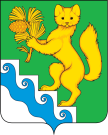 АДМИНИСТРАЦИЯ БОГУЧАНСКОГО  РАЙОНАПОСТАНОВЛЕНИЕ28.10.2020 г.                                 с.Богучаны                                      № 1109-пО внесении изменений в постановление администрации Богучанского района от 01.11.2013 № 1390-п об утверждении муниципальной программы «Развитие образования Богучанского района»В соответствии со статьей 179 Бюджетного кодекса Российской Федерации, постановлением администрации Богучанского района от 17.07.2013 № 849-п «Об утверждении Порядка принятия решений о разработке муниципальных программ Богучанского района, их формировании и реализации», статьями 7,8,47,48  Устава Богучанского района Красноярского края,  ПОСТАНОВЛЯЮ:1. Внести в постановление администрации Богучанского района от 01.11.2013 № 1390-п об утверждении муниципальной программы «Развитие образования Богучанского района» следующие изменения:        1. Муниципальную программу «Развитие образования Богучанского района» изложить в редакции согласно приложению к настоящему постановлению;    2. Контроль за исполнением настоящего постановления возложить на заместителя Главы Богучанского района по экономике и планированию Н.В. Илиндееву.              3. Постановление вступает в силу  со дня, следующего за днем  опубликования в Официальном вестнике Богучанского района.И.о. Главы Богучанского района                                            С.И. Нохрин                                                                                                                         Приложение	                                                                                                                                                                                   к постановлению администрации                                                                                                    Богучанского района                                                                                                                                      от  « 28  » « 10  »  2020  г. №                                                                                                                                     Приложение	                                                                                                                                                                                   к постановлению администрации                                                                                                    Богучанского района                                                                                                                                                        от  « 01 » «11»  . № 1390-пМуниципальная программа «Развитие образования Богучанского района»Паспорт  муниципальной  программы  «Развитие образованияБогучанского района» 2. Характеристика текущего состояния в сфере образования Богучанского района, основные показатели социально-экономического развития Богучанского района и анализ социальных, финансово-экономических и прочих рисков реализации муниципальной программыОдним из условий успешности социально-экономического развития Богучанского муниципального района и повышения благосостояния населения является модернизация образования и реализация его современной модели, обеспечивающей повышение доступности качественного образования в соответствии с требованиями инновационного развития экономики, современными потребностями общества и каждого гражданина.Сфера образования является одним из приоритетных направлений социальной политики в муниципальном образовании. Поддержка отрасли со стороны власти позволяет осуществлять системные изменения, способствовать улучшению условий образовательных процессов, создавать основу для достижения определенных образовательных эффектов. В муниципальном образовании Богучанский район созданы условия для обучения, воспитания и отдыха детей в 58 учреждениях, в том числе: в 30 муниципальных казенных образовательных дошкольных учреждениях, 25 муниципальных казенных общеобразовательных учреждениях, 1 муниципальном казенном учреждении дополнительного образования, 1 муниципальном бюджетном учреждении дополнительного образования, 1 муниципальном бюджетном учреждении детский оздоровительный лагерь. В муниципальных общеобразовательных учреждениях обучается 5606 учеников, по сравнению с 2017 годом контингент обучающихся увеличился на 103 ученика. Дошкольные образовательные учреждения посещают 2334 воспитанника.100% муниципальных общеобразовательных организаций имеют лицензию на осуществление образовательной деятельности со сроком действия бессрочно и свидетельство о государственной аккредитации со сроком действия на 12 лет.Образовательная деятельность по образовательным программам дошкольного образования в образовательных организациях осуществляется в группах.Группы имеют общеразвивающую, и комбинированную направленность.Во исполнение Указа Президента Российской Федерации от 7 мая 2012 года   № 599 «О мерах по реализации государственной политики в области образования и науки» в части обеспечения 100-процентной доступности услуг дошкольного образования для детей в возрасте от 3 лет до 8 лет к 1 сентября 2018 года достигнута 88-процентная доступность дошкольного образования для детей в возрасте от 3 лет до 8 лет. На 01.09.2019 г. численность детей, нуждающихся в устройстве в дошкольные учреждения (очередность), в возрасте от 0 лет до 3 лет составила – 620, в том числе:от 0 лет до 1 года - 119 детей; от 1 года до 2 лет - 218 детей;от 2 лет до 3 лет - 255 детей;       от 3 лет до 5 лет - 28 детей.Численность детей, охваченных услугами дошкольного образования на 01.01.2019 г. – 2334, что составляет 65,8 % от детского населения от 1 года до 8 лет - 4063.Повышается доступность и качество образования. В образовательных организациях осуществлен переход на Федеральные государственные образовательные стандарты начального общего образования (далее ФГОС). В настоящее время продолжается переход на ФГОС на ступени основного общего образования. С первого сентября 2016 года осуществляется переход на ФГОС начального общего образования для детей с ограниченными возможностями здоровья.В Богучанском районе организована работа по созданию условий для организации образовательного процесса для детей с ограниченными возможностями здоровья. В муниципальных общеобразовательных учреждениях на 2018–2019 учебный год созданы 12 классов для детей с интеллектуальными нарушениями (всего 96 учащихся). 109 учащихся обучаются по адаптированным основным образовательным программам для детей с ограниченными возможностями здоровья учреждений инклюзивно в общеобразовательных классах школ района. Всего обучающихся по адаптированным основным общеобразовательным программам для обучающихся с ограниченными возможностями здоровья за 2019 год 205 человек. Введена должность учителя-логопеда в штатное расписание  общеобразовательных учреждений района.Осуществляется подвоз учащихся  из 12 населенных пунктов - 578 школьников. Во всех образовательных учреждениях созданы официальные сайты в сети Интернет.Для организации питания в образовательных учреждениях функционирует 24 школьных столовых. 100% учащихся получают бесплатное горячее питание.Осуществляет работу на территории муниципального образования Богучанский район постоянно действующая территориальная психолого-медико-педагогическая комиссия.В районе принимаются меры, направленные на создание условий для реализации права граждан на общее образование, предупреждение оставления детьми и подростками общеобразовательных учреждений до получения основного общего образованияВ утвержденных федеральных государственных образовательных стандартах начального общего и основного общего образования как обязательный компонент обучения присутствует дополнительное образование.       Произошли качественные изменения в системе воспитательной деятельности. Наибольшее развитие получила система гражданско-патриотического воспитания учащихся: развитие ученического самоуправления, социально-значимой деятельности детей.На 01.01.2019 г. 3406 человек в возрасте 5-18 лет охвачены программами дополнительного образования, что составляет 50,0% от проживающих на территории района.Возможность получения дополнительного образования детьми обеспечивается двумя учреждениями дополнительного образования детей, различной направленности:Муниципальное казенное образовательное учреждение дополнительного образования Центр дополнительного образования детей;Муниципальное бюджетное образовательное учреждение дополнительного образования «Детско-юношеская спортивная школа».В 199 объединениях (кружках) этих учреждений занимается 2371 обучающийся. Программы дополнительного образования реализуются также на базе муниципальных общеобразовательных учреждений. В 2018-2019 учебном году в общеобразовательных учреждениях района осуществляют деятельность на бесплатной основе 212 объединений, в которых занимаются 3406 школьников.Процент удовлетворенности качеством дополнительного образования по итогам 2018–2019 учебного года составил 100 %.В системе образования Богучанского района работает 853 педагогических работников, из них:– в дошкольных образовательных учреждениях – 221 педагогических работников;– в общеобразовательных учреждений – 531 педагогических работников;– в организациях дополнительного образования – 101 педагогических работников.В  школах района наблюдается тенденция старения педагогических кадров, увеличение числа работающих пенсионеров, недостаточный приток молодых специалистов.В образовательные организации Богучанского района за последние два года на работу принято 19 молодых специалистов (14 человек в общеобразовательные учреждения, 1 человек в учреждение дополнительного образования, 4 в дошкольные образовательные учреждения).В целях стимулирования роста квалификации, профессионализма, продуктивности педагогического и управленческого труда, развития творческой инициативы, обеспечения социальной защищенности работников отрасли в условиях рыночных отношений путем дифференциации оплаты их труда проводится аттестация педагогических работников:- 2017-2018 учебный год прошли аттестациюшколы 97 учителей из них 87 на первую категорию, 16 на высшую категорию;детские сады 25 воспитателей из них 22 на первую категорию, 3 на высшую категорию;дополнительное образование 14 педагогов из них 13 на первую категорию, 1 на высшую категорию.Согласно последнему мониторингу вакансий наиболее востребованы учителя следующих дисциплин: математика, русский язык, английский язык, начальные классы. В дошкольные образовательные учреждения требуются музыкальные руководители, педагоги-психологи, учителя-дефектологи, учителя-логопеды.В системе образования Богучанского района сохраняются проблемы, без решения которых невозможно дальнейшее динамичное развитие:- не в полной мере охвачены дошкольным образованием дети ясельного возраста, имеется потребность в предоставлении мест для детей в возрасте до 3-х лет в п. Таежный. Строительство детских садов в п. Таежный позволит улучшить инфраструктуру и качество предоставляемых дошкольных образовательных услуг, а также сократить очередность в детские сады;- сохраняется проблема перевода всех учащихся общеобразовательных школ в первую смену обучения. Строительство школы в п. Таежный на 386 учащихся позволит ликвидировать вторую смену в этих школах и будет содействовать сокращению доли школьников, занимающихся во вторую смену в целом по району;- реализация новых образовательных стандартов требует совершенствования инфраструктуры образовательных учреждений, системы отбора и сопровождения талантливых детей. Финансирование участия школьников в конкурсах и мероприятиях разного уровня, предусмотренных Программой позволит увеличить количество детей, участвующих в этих мероприятиях       - сохраняется острая потребность проведения текущих ремонтов зданий, где располагаются образовательные организации. Мероприятия по текущему ремонту позволят снизить количество предписаний контролирующих органов, а также улучшить материально-техническое состояние образовательных организаций. Это позволит увеличить долю школьников обучающихся в условиях соответствующих требованиям Федерального государственного образовательного стандарта.     Для достижения цели и решения задач муниципальной программой, требуется объединение усилий всех органов управления и самоуправления в сфере образования, расширение практики привлечения внебюджетных источников финансирования и заключение партнерских взаимоотношений с коммерческими и некоммерческими организациями.Реализация мероприятий муниципальной программы позволит решать перечисленные проблемы и тем самым обеспечивать устойчивое развитие системы образования района, повышать доступность качественного образования всем слоям населения независимо от социального статуса, уровня развития и здоровья. Основополагающим в решении проблемы организации отдыха и занятости детей является ее понимание как социально значимой проблемы, в центре которой находится личность ребенка, его будущее, судьба новых поколений.Среди приоритетных направлений деятельности управления образования можно выделить:1.    Повышение качества оказания образовательных услуг:1.1. повышение качества образования выпускников по образовательным программам среднего общего образования;1.2. повышение качества образования выпускников по образовательным программам основного общего образования.1.3. усиление контроля за деятельностью общеобразовательных учреждений по подготовке выпускников к государственной итоговой аттестации.2. Создание условий для обучения учащихся с ограниченными возможностями здоровья.3. Подготовка образовательных учреждений к реализации ФГОС ООО в штатном режиме.4. Повышение эффективности работы по обеспечению безопасности образовательной среды.5. Создание условий для обеспечения психолого-педагогической помощи обучающимся, испытывающим трудности в освоении основных образовательных программ, развитии и социальной адаптации.6. Создание эффективной системы выявления и развития одаренных детей.7. Создание современной здоровьесберегающей среды для обучения детей с ограниченными возможностями здоровья.Комплексный подход к развитию образования в рамках единой программы и реализации мероприятий с использованием программно-целевого метода позволят увеличить охват программными мероприятиями проблемного направления и повысить эффективность использования бюджетных средств..Приоритеты и цели социально-экономического развития в сфере образования Богучанского района, описание основных целей и задач программы, прогноз развития в сфере образованияБогучанского районаВ качестве приоритетных целей  социально-экономического развития района можно обозначить:-организацию взаимодействия образовательных учреждений дошкольного, начального и среднего (полного) общего, среднего профессионального и дополнительного образования и единой направленности системы образования в районе на удовлетворение нужд экономики;-модернизацию образовательной среды в соответствии с федеральными образовательными стандартами (ФГОС);-создание системы выявления, развития и поддержки одаренных детей и талантливой молодежи;-модернизацию системы профессиональной ориентации;-модернизацию системы повышения квалификации и переподготовки педагогических работников образовательных и дошкольных учреждений;-создание и модернизация безбарьерной среды для детей с ограниченными возможностями здоровья при получении образовательных услуг;-построение системы оценки качества образования.Реализация программы обеспечит всем жителям района доступность качественного образования, соответствующего требованиям федеральных государственных стандартов и условиям социально-экономического развития района.Результат реализации муниципальной программы, ее эффективность и результативность представляется следующими показателями результативности:                    1. «Удельный вес численности населения в возрасте 5-18 лет, охваченного образованием, в общей численности населения в возрасте 5-18 лет», к 2030 году составит 95,0 %.   2. «Отношение численности детей в возрасте 3–7 лет, которым предоставлена возможность получать услуги дошкольного образования, к численности детей в возрасте от 3 до 7 лет, скорректированной на численность детей в возрасте от 5 до 7 лет, обучающихся в школе, проживающих на территории Богучанского района (с учетом групп кратковременного пребывания)», к 2030 году составит 90,0 %; 3. «Доля муниципальных общеобразовательных организаций, соответствующих современным требованиям обучения, в общем количестве муниципальных общеобразовательных организаций» к 2030 году составит 95,0 %. Сведения о показателях результативности муниципальной программы представлены в Перечне показателей   муниципальной программы «Развитие образования Богучанского района на 2014-2030 годы (приложение №1).Механизм реализации отдельных мероприятий муниципальной программыРешение задач муниципальной программы достигается реализацией трех подпрограмм, реализация отдельных мероприятий муниципальной программой не предусмотрено.5. Прогноз конечных результатов муниципальной программы, характеризующих целевое состояние (изменение состояния) уровня и качества жизни населения, социальной сферы, экономики, степени реализации других общественно значимых интересов и потребностей в сфере образования Богучанского районаСвоевременная и в полном объеме реализация муниципальной программы позволит:повысить удовлетворенность населения качеством образовательных услуг; повысить привлекательность педагогической профессии и уровень квалификации преподавательских кадров;ликвидировать очереди на зачисление детей в дошкольные образовательные организации; создать условия, соответствующие требованиям федеральных государственных образовательных стандартов во всех общеобразовательных организациях; обеспечить охват не менее 50,0 процентов детей в возрасте 5-18 лет программами дополнительного образования.	6. Перечень подпрограмм  с указанием сроков их реализации и ожидаемых результатов В рамках муниципальной программы в период с 2019 по 2023 годы будут реализованы три подпрограммы, которые призваны обеспечить достижение цели муниципальной программы и решение программных задач:«Развитие дошкольного, общего и дополнительного образования детей»; «Государственная поддержка детей сирот, расширение практики применения семейных форм воспитания»;«Обеспечение реализации муниципальной программы и прочие мероприятия в области образования». Для каждой подпрограммы сформулированы цели, задачи, показатели результативности, определены их значения и механизмы реализации (приложения №№ 5 - 7 к муниципальной программе).В ходе реализации подпрограмм будут выполнены следующие показатели, в том числе по подпрограмме 1 «Развитие дошкольного, общего и дополнительного образования детей»:обеспеченность детей дошкольного возраста местами в дошкольных образовательных учреждениях к 2023 году составит 82%;удельный вес воспитанников дошкольных образовательных организаций, расположенных на территории Богучанского района,  обучающихся по программам, соответствующим требованиям стандартов дошкольного образования, в общей численности воспитанников дошкольных образовательных организаций, расположенных на территории Богучанского района к 2023 году составит 100 %;доля муниципальных образовательных организаций, реализующих программы общего образования, здания которых находятся в аварийном состоянии или требуют капитального ремонта, в общей численности муниципальных образовательных организаций, реализующих программы общего образования, к 2023году составит 12 %;доля муниципальных образовательных организаций, реализующих программы общего образования, имеющих физкультурный зал, в общей численности муниципальных образовательных организаций, реализующих программы общего образования к 2023 году составит 92,0 %;доля обучающихся в муниципальных общеобразовательных организациях, занимающихся во вторую (третью) смену, в общей численности обучающихся в муниципальных  общеобразовательных организаций к 2020 году составит 10,0 %;доля базовых образовательных учреждений (обеспечивающих совместное обучение инвалидов и лиц, не имеющих нарушений)  в общем количестве образовательных учреждений, реализующих программы общего образования  к 2023 году составит 8,3 %;охват детей в возрасте 5–18 лет программами дополнительного образования (удельный вес численности детей, получающих услуги дополнительного образования, в общей численности детей в возрасте 5–18 лет) к 2023 году составит 50,0 %;удельный вес численности обучающихся по программам общего образования, участвующих в олимпиадах и конкурсах различного уровня, в общей численности обучающихся по программам общего образования к 2023 году составит 80,5 %;доля оздоровленных детей школьного возраста к 2023 году составит              90,0 %;Ожидаемые результаты реализации задач подпрограммы к 2023 году:2446 детей получат услуги дошкольного образования;720 семей будет выплачена компенсация части родительской платы за содержание ребенка в МКДОУ;открытие  дошкольных образовательных учреждений в п. Таежный сократит очередность;приведение ДОУ в соответствие требованиям правил пожарной безопасности, санитарным нормам и правилам улучшат условия пребывания детей в ДОУ;ежегодно 5500 учащихся   получат услуги общего образования;100% детей в образовательных учреждениях будут обеспечены горячим питанием;ежегодно школьники Богучанского района получат услуги общего образования;улучшение качества образования;создание условий для обеспечения энергосбережения и повышения энергетической эффективности в образовательных учреждениях Богучанского района, а также наиболее комфортных условий для обучения школьников;образовательные учреждения улучшат условия для ведения образовательной деятельности;повысится качество образования через развитие профильного обучения, подготовка обучающихся в Роснефтьклассах обеспечит необходимое количество  специалистов для района и края;формирование у детей навыков и привычек правильного поведения на дорогах, предупреждение детского травматизма на дорогах;2669 детей получат услуги по дополнительному образованию;выявление одаренных детей на территории Богучанского района;70 лучших выпускников получат премию «Главы района»;приобретение оборудования дает возможность обучающимся сдавать нормы ГТО;включение школьников района в состав сборных края обеспечивает дополнительные средства на материально-техническое оснащение учреждений дополнительного образования;приобретение оборудования и проведение  мастер-классов для одаренных детей;улучшение условий для организации учебно-тренировочного процесса;организован отдых и оздоровление в летний период в загородном лагере для 160 человек ежегодно;1974 ребенка получат питание в лагерях с дневным пребыванием детей; 240 детей будут отправлены к месту отдыха и оздоровления;организован отдых и оздоровление в летний период в загородном лагере для 160 человек ежегодно;категории работников будет выплачена дополнительная заработная плата;создание условий для отдыха, оздоровления, занятости детей и подростков и укрепления материально-технической базы детского оздоровительного лагеря "Березка".По подпрограмме «Государственная поддержка детей – сирот, расширение практики применения семейных форм воспитания:количество детей, оставшихся без попечения родителей, к 2023 году составит 250 человек;доля детей, оставшихся без попечения родителей,  переданных не родственникам (в приемные семьи, на усыновление (удочерение), под опеку (попечительство), охваченных другими формами семейного устройства (семейные детские дома, патронатные семьи), находящихся в муниципальных учреждениях всех типов, к 2023 году составит 31,0 %;Ожидаемые результаты реализации мероприятий подпрограммы:выявление детей-сирот и детей, оставшихся без попечения родителей, проведению обследования условий их жизни;Обеспечение детей-сирот и детей, оставшихся без попечения родителей, лиц из числа детей-сирот и детей, оставшихся без попечения родителей Богучанского района жилыми помещениями.   В 2020 - 2023годах будет приобретено 16 жилых помещений, что  позволит обеспечить 16 человек данной категории.Осуществление контроля  за условиями жизни подопечных детей, детей, переданных в приемную семью;По подпрограмме «Обеспечение реализации муниципальной  программы и прочие мероприятия в области образования»:уровень исполнения бюджета к 2023году составит 98 %;уровень удовлетворенности жителей Богучанского района качеством  предоставления муниципальных  услуг в сфере образования к 2023 году составит 80 %;соблюдение сроков предоставления годовой отчетности к 2023 году составит 3 балла.Ожидаемые результаты реализации мероприятий подпрограммы к 2023году:позволит проводить анализ действующей системы образования Богучанского района;осуществлять экономический анализ деятельности управления образования и подведомственных муниципальных учреждений;планировать соответствующие расходы бюджета, составлять обоснования бюджетных ассигнований.Основные меры правового регулирования в сфере образования  Богучанского района, направленные на достижение цели и (или) конечных результатов программы, с обоснованиемосновных положений и сроков принятия необходимых нормативных правовых актовОсновные меры правового регулирования в сфере образования Богучанского района, направленные на достижение цели и (или) конечных результатов программы, приведены в приложении № 1 к муниципальной программе.Информация о распределении планируемых расходов по отдельным мероприятиям программы, подпрограммам с указанием главных распорядителей средств районного бюджета, а также по годам реализации программы	Финансирование муниципальной программы осуществляется за счет бюджетных ассигнований бюджета района, а также субсидий и  субвенций из средств федерального и краевого бюджета.Муниципальная  программа состоит из подпрограмм, информация о распределении планируемых расходов по подпрограммам с указанием главных распорядителей средств районного бюджета, а также по годам реализации муниципальной программы приведены в приложении № 2 к настоящей муниципальной программе.Информация об объеме бюджетных ассигнований,  направленных на реализацию научной, научно-технической  и инновационной деятельностиВ планируемом периоде не предусмотрено финансирование, направленное на реализацию научной, научно-технической и инновационной деятельности. 10. Информация о ресурсном обеспечении и прогнозной оценке расходов на реализацию целей муниципальной программы с учетом источников финансирования, а также  перечень реализуемых мероприятийИнформация о ресурсном обеспечении и прогнозной оценке расходов на реализацию целей муниципальной программы с учетом источников финансирования приведена в приложении № 3 к настоящей муниципальной программе.     	 На финансирование отдельных мероприятий программы могут быть привлечены средства федерального, краевого бюджетов при участии управления образования в конкурсах по отбору муниципальных программ для предоставления субсидий бюджетам муниципальных образований Красноярского края в целях финансирования мероприятий программы согласно Государственной программе «Развитие образования».11. Прогноз сводных показателей муниципальных заданий, в случае оказания муниципальными учреждениями муниципальных услуг юридическим и (или) физическим лицом, выполнения работ прогноз сводных показателей муниципальных заданий представляется по муниципальным учреждения, в отношении которых ответственный исполнитель (соисполнитель) программы осуществляет функции и полномочия учредителей.	Оказание муниципальных услуг, включенных в муниципальные задания по данной программе предусмотрено приложением  №4 к программеПодпрограмма 1 «Развитие дошкольного, общего и дополнительного образования детей» 1. Паспорт подпрограммы2. Основные разделы подпрограммы2.1. Постановка проблемы и обоснование необходимости разработки подпрограммы       Сфера действия подпрограммы 1 охватывает систему муниципальных образовательных учреждений расположенных на территории Богучанского района и устанавливает меры реализации образовательной политики в област образования.          Целью подпрограммы является обеспечение доступности современного качественного дошкольного, общего образования, соответствующего требованиям инновационного социально-экономического развития района.Система образования Богучанского района включает в себя образовательные учреждения, позволяющие удовлетворить образовательные запросы различных групп населения:– 30 дошкольных образовательных учреждений;– 24 школы (1 – основная, 23 – средние);– 1 вечерняя (сменная) общеобразовательная школа;– 2 учреждения дополнительного образования;– 1 детский оздоровительный лагерь.В предстоящие годы продолжится повышение эффективности  системы образования Богучанского района. Дошкольное образованиеВ системе дошкольного образования по состоянию на 01.01.2019 функционирует 30 казенных дошкольных образовательных учреждения.По состоянию на 01.01.2019 в Богучанском районе проживает 4063 ребенка в возрасте от 0 до 8 лет без учета обучающихся в общеобразовательных учреждениях района. Общее количество мест в учреждениях, реализующих программы дошкольного образования, по состоянию на 01.01.2019 года   посещают дошкольные образовательные учреждения 2334 ребенка, средний уровень укомплектованности детских садов составляет 108,0 %.Главными проблемами в области дошкольного образования являются обеспечение населения Богучанского района услугами по предоставлению дошкольного образования и содержанию детей в дошкольных учреждениях. Отсутствие необходимого количества мест в дошкольных образовательных учреждениях Богучанского района не позволяет удовлетворить потребности всех родителей в определении детей в дошкольное образовательное учреждение.В Богучанском районе охват детей в возрасте от 1 до 8 лет услугами дошкольных образовательных учреждений составляет 65,8%.Охват детей в возрасте от 3 до 8 лет, получающих дошкольную образовательную услугу, составляет 88,0 %.На 1 января 2019 года в Богучанском районе на учете для определения в дошкольные образовательные учреждения состоят 620 детей  (в возрасте от 0 до 3 лет – 592 ребенка, от 3 лет  до 7 лет  28 детей).  С 2014  года в Богучанском районе введено дополнительно  мест: МКДОУ д/сад «Светлячок» с. Карабула – 20 мест, МКДОУ д/сад «Солнышко» п. Октябрьский – 40 мест, МКДОУ д/сад «Солнышко» п. Пинчуга – 20 мест открыт новый детский сад в п. Ангарский на 190 мест.    При этом в дошкольном образовании одной из проблем является недостаточное предложение услуг по реализации прав граждан на получение раннего дошкольного образования для детей в возрасте от 1 до 3 лет.  В настоящее время в Российской Федерации  осуществляется модернизация системы дошкольного образования: вносятся изменения в основные  нормативные документы, регламентирующие деятельность дошкольных организаций (порядок приема на обучение по образовательным программам дошкольного образования. В каждом дошкольном образовательном учреждении приняты образовательные программы дошкольного образования, которые разработаны и реализуются в соответствии с федеральными государственными стандартами дошкольного образования и с учетом примерной основной образовательной программы дошкольного образования.Образовательные программы дошкольного образования направлены:- на создание развивающей образовательной среды, которая представляет собой систему условий социализации и индивидуализации детей.- на создание условий развития ребенка, открывающих возможности для его позитивной социализации, его личностного развития, развития инициативы и творческих способностей на основе сотрудничества со взрослыми и сверстниками и соответствующим возрасту видам деятельности.Особое внимание уделяется патриотическому воспитанию детей, формированию и развитию нравственных ценностей.Наряду с достижениями имеется и ряд проблем: Не решена проблема предоставления услуг дошкольного образования детям с ограниченными возможностями здоровья. Растет количество воспитанников, которым по заключению психолого-медико-педагогической комиссии рекомендована организация процесса по адаптированной основной образовательной программе в группах компенсирующей направленности. Данные группы в дошкольных образовательных учреждениях отсутствуют.Все дошкольные учреждения подключены к сети Интернет, используют электронную почту для оптимизации документооборота. Но до сих пор в некоторых организациях скорость Интернет невысокая, связь ненадежная.Общее образованиеСистема общего образования состоит из 25 образовательных учреждений, в том числе:основная школа, 1 –вечерняя школа, 23 - общеобразовательных школы. Численность обучающихся в общеобразовательных учреждениях с 2014 по 2019 годы будет оставаться на уровне:  2014 -5415 человек, 2015 год – 5296 человек, 2016 год – 5383 человека, 2017 год – 5500 человек, 2018 год – 5500 человек, 2019 год – 5500 человек, 2020год  - 5500 человек, 2021 – 5500, 2022 - 5500.С 2011 года поэтапно проводится модернизация системы общего образования, направленная на совершенствование условий обучения, включая обновление материально-технической составляющей учебного процесса, введению федеральных образовательных стандартов в общем образовании и новых систем оплаты труда работников образовательных учреждений.С целью создания необходимых (базовых) условий для реализации основных образовательных программ в соответствии с требованиями федеральных государственных образовательных стандартов начального 
и основного общего образования осуществляется оснащение общеобразовательных учреждений района учебным оборудованием, обеспечение учебниками и повышение квалификации учителей
и руководителей общеобразовательных учреждений района. В ходе реализации одного из приоритетных направлений развития общего образования в каждой общеобразовательной школе были созданы и до сих пор функционируют управляющие советы, обладающие комплексом управленческих полномочий. Школа стала более открытой для родителей и общественности муниципалитета.Для обеспечения нуждающихся обучающихся в общеобразовательных учреждениях района организован подвоз, отвечающим требованиям, предъявляемым к организации безопасной перевозки детей, на 1 сентября  2014 года действует  12 маршрутов. Замена транспортного средства требуется в МКОУ Богучанская школа  № 4. В 2014-2019 годах 100% школьников первых-третьих классов начальной ступени общеобразовательных учреждений района будут обучаться по федеральному государственному образовательному стандарту  начального общего образования.С 2014 учебного года все  обучающиеся с первого по одиннадцатый класс общеобразовательных учреждений района обеспечены необходимыми бесплатными учебниками.Все начальные ступени общеобразовательных учреждений района будут обеспечены комплектами мультимедийного оборудования для проведения обучения с использованием электронных образовательных ресурсов.В целях создания условий для регулярных занятий физической культурой и спортом в общеобразовательных учреждениях за счет средств краевого бюджета в рамках целевой программы «Дети» 3 физкультурно-спортивных клуба общеобразовательных школ приобрели спортивный инвентарь и оборудование. Доля муниципальных образовательных учреждений, реализующих программы общего образования, имеющих физкультурный зал, в общей численности муниципальных образовательных учреждений, реализующих программы общего образования, в 2014 году составила 87,5%. Вместе с тем одной из наиболее острых проблем для системы образования остается высокий уровень изношенности спортивных залов, несоответствие современным требованиям, либо отсутствие инфраструктуры для массовых занятий физической культурой и спортом в образовательных учреждениях района. 
          В настоящее время в районе проживают 205 детей, которые относятся к категории детей с ограниченными возможностями здоровья. Из них 109 школьников с ограниченными возможностями здоровья включены в процесс общего образования в рамках общеобразовательных школ. Это составляет 53,2 % от общего числа школьников с ограниченными возможностями здоровья. 96 детей учатся в специальных коррекционных классах, что составляет 46,8%.Основные фонды образовательных учреждений Богучанского района (здание, сооружение, оборудование и инженерные коммуникации) характеризуются высокой степенью изношенности. Недостаточно финансируются мероприятия, направленные на повышение инженерной безопасности образовательных учреждений.Обеспечение жизнедеятельности образовательных учреждений может быть достигнуто проведением единой муниципальной политики, системой единых мер ресурсного и организационного характера.В 2014 году завершено строительство МКОУ Пинчугской СОШ № 8.В 2015-2016 годах проведен капитальный ремонт МКОУ Новохайской СОШ, аварийность здания снята.Дополнительное образование детейУчреждения дополнительного образования вносят существенный вклад в развитие творческих способностей детей, удовлетворение их индивидуальных потребностей в интеллектуальном, нравственном и физическом совершенствовании, формирование культуры здорового и безопасного образа жизни, укреплении здоровья, организацию занятости детей в свободное время. Дополнительное образование обеспечивает их адаптацию к жизни в обществе, профессиональную ориентацию, а также выявление и поддержку детей, проявивших выдающиеся способности.В системе образования Богучанского района по состоянию на 01.01.2019 действует 2 учреждения дополнительного образования детей, в том числе:Муниципальное казенное общеобразовательное учреждение дополнительного образования «Центр дополнительного образования детей», Муниципальное бюджетное   образовательное учреждение дополнительного образования «Детско- юношеская спортивная школа».По состоянию на 01.01.2019 доля детей и молодежи, занимающихся дополнительным образованием, составляет 50,0% от общей численности детей и молодежи  в возрасте от 5 до 18 лет. В целях обеспечения доступности дополнительного образования для детей независимо от их социального статуса и места проживания в районной системе образования создана инфраструктура для занятий спортивно-техническими видами спорта, туризмом, техническим творчеством.Вместе с тем, решение задачи развития доступности и повышения качества дополнительного образования, в настоящее время затруднено рядом обстоятельств:«ветхая» материально-техническая база муниципальных образовательных учреждений дополнительного образования детей, что обусловлено их недостаточным финансированием;удаленность большого числа территорий от развитых культурных и образовательных центров;невозможность удовлетворения образовательных потребностей нового поколения в рамках существующей инфраструктуры территорий.Дополнительное образование должно реализоваться как повышение стартовых возможностей и жизненных шансов подрастающего поколения, проживающего на территории района. А это требует иного содержания программ дополнительного образования, укрепления и модернизации учреждений дополнительного образования.С целью развития системы дополнительного образования необходимо создать условия для:развития инфраструктуры и укрепления материально-технической базы организаций дополнительного образования детей для формирования и реализации современного содержания дополнительного образования, обеспечения его высокого качества и дифференцированного характера при массовой доступности;распространения сетевых форм организации дополнительного образования детей, предполагающих объединение разных по типу и масштабам связей между образовательными учреждениями для достижения общих целей реализуемой образовательной программы, включая использования ресурсов негосударственного сектора в предоставлении услуг дополнительного образования детей;профессионального развития педагогических кадров системы дополнительного образования района.На базе общеобразовательных школ создано 24 физкультурно-спортивных клубов, в которых занимаются свыше 2300  школьников. В Богучанском районе систематизирована система включения школьников и учащейся молодежи в спортивно-массовые мероприятия, участниками которых ежегодно становятся свыше 500 школьников, 
в том числе с ограниченными возможностями здоровья,Выявление и поддержка одаренных детейАктуальность направления работы с одаренными детьми обозначена в указе Президента РФ от 01.06.2012 № 761 «О национальной стратегии действий в интересах детей на 2012-2017 годы», концепции долгосрочного социально-экономического развития Российской Федерации на период до 2020 года (распоряжение Правительства РФ от 17.11.2008 № 1662-р),  концепция общенациональной системы выявления и развития молодых талантов, утверждённая Президентом РФ 03.04.2012 года.В рамках программы решаются следующие задачи:Предоставить учащимся возможность проявления своих способностей в различных областях деятельности, создать банк их данных в каждом образовательном учреждении и в районе;Обеспечить реализацию поддержки талантливых детей через научные общества учащихся (НОУ), конкурсы, олимпиады, работу общественных организаций, фестивали, проектную деятельность и т.п.;Продолжить работу по охвату детей начальной школы научно-исследовательской деятельностью  (НИД)  до 3%;Увеличить долю участников районной научно-исследовательской конференции (НИК) до 2, 5 %;Способствовать увеличению количества учителей, работающих с талантливыми детьми. Проводимые для детей и учащейся молодежи мероприятия: предметные олимпиады, спортивные соревнования, творческие конкурсы, научные  конференции и др., позволили охватить более 80,2 % школьников района, среди которых обозначились высокомотивированные школьники, способные к результативному участию в конкурсных мероприятиях на краевом уровне. Для обеспечения сопровождения таких детей в достижении ими высоких результатов требуется внедрение новых форм работы таких как: создание базовых площадок, проведение научно-практической конференции школьников на всех этапах, начиная со школьного до краевого. В настоящее время данная работа организована не систематично, в связи с этим и результаты незначительны.Отдых и оздоровление детей в летний периодОрганизация  отдыха, оздоровления детей и подростков в настоящее время продолжает являться одной из наиболее значимых социальных проблем. В связи с ростом цен ежегодно возрастает стоимость путевок для отдыха детей в детском оздоровительном лагерь «Березка»,  возникает потребность в улучшении материально-технического обеспечения оздоровительного лагеря. В условиях финансово-экономического кризиса, становится необходимой государственная поддержка отдыха, оздоровления и занятости детей и подростков из малообеспеченных семей, семей безработных граждан.В районе сложилась и успешно развивается традиция летнего отдыха, занятости и оздоровления детей за счет средств районного бюджета. Муниципальная   программа ориентирована на поддержку детей, нуждающихся в особой заботе государства: детей-сирот; детей, оставшихся без попечения родителей; детей с ограниченными возможностями; детей из малообеспеченных семей, в т.ч. семей, находящихся в социально-опасном положении; детей из семей безработных граждан; детей, состоящих на профилактическом учете в органах внутренних дел; одаренных детей.Частично проблема решалась за счет участия Богучанского района в мероприятиях Государственной  программы «Развитие образования», в том числе в следующих мероприятиях:  на сохранение и развитие материально-технической базы муниципальных загородных лагерей;повышение заработной платы врачей (включая санитарных врачей), медицинских сестер диетических, шеф-поваров, старших воспитателей муниципальных загородных оздоровительных лагерей;на оплату услуг по санитарно-эпидемиологической оценке обстановки в муниципальных загородных оздоровительных лагерях;софинансирование расходов  на организацию отдыха, оздоровления и занятости детей в муниципальных загородных оздоровительных лагерях;софинансирование расходов на организацию двухразового питания в лагерях с дневным пребыванием детей, связанных с оплатой стоимости набора продуктов питания или готовых блюд и их транспортировки.2.2. Основная цель, задачи и сроки выполнения подпрограммы, показатели результативностиЦелью подпрограммы является: создание в системе дошкольного, общего и дополнительного образования равных возможностей для современного качественного образования, позитивной социализации детей, отдыха и оздоровления детей в летний период.Задачи:Обеспечить доступность дошкольного образования, соответствующего единому стандарту качества дошкольного образования.Данная задача направлена на сохранение и укрепление здоровья воспитанников, посещающих дошкольные образовательные учреждения района, обеспечение условий безопасности жизнедеятельности, условия формирования здоровьесберегающей среды дошкольных образовательных учреждений, внедрение эффективных механизмов управления качеством дошкольного образования.Обеспечить условия и качество обучения, соответствующие федеральным государственным стандартам начального общего, основного общего, среднего общего образования;Данная задача направлена на развитие личности и приобретение в процессе освоения основных общеобразовательных программ знаний, умений,  навыков и формирование компетенции, необходимых для жизни человека в обществе. Для удовлетворения запросов населения в получении качественных услуг общего образования и доступности услуг в сфере общего образования детей осуществляется подготовка обучающихся, выражающая степень соответствия федеральным государственным образовательным стандартам.Содействовать выявлению и поддержке одаренных детей;Обеспечить безопасный, качественный отдых и оздоровление детей.Данные задачи направлены на формирование и развитие творческих способностей детей, удовлетворение их индивидуальных потребностей в интеллектуальном, нравственном и физическом совершенствовании, укрепление здоровья, а также организации их свободного времени.Сроки реализации подпрограммы 2020-2023 годы.Показатели результативности подпрограммы представлены в приложении 1 к подпрограмме.2.3. Механизмы реализации подпрограммыПодпрограмма 1 на 2020 - 2023 годы сформирована в пределах ассигнований  с учетом всех резервов для функционирования и развития муниципальной системы образования.Перечень мероприятий подпрограммы с указанием объемов средств на их реализацию и ожидаемых результатов приведен в приложении № 2 «Перечень мероприятий подпрограммы «Развитие дошкольного, общего и дополнительного образования детей».Каждое мероприятие носит комплексный характер и представляет собой совокупность взаимосвязанных действий по  достижению ожидаемых результатов муниципальной программы.На решение задачи 1 «Обеспечить доступность дошкольного образования, соответствующего единому стандарту качества дошкольного образования» настоящей подпрограммы направлены следующие мероприятия: Мероприятие пункт 1.1 осуществляет обеспечение деятельности образовательного процесса, обеспечение безопасности и охраны здоровья обучающихся в дошкольных образовательных организациях, а также повышение профессиональной компетенции педагогических работников в сфере дошкольного образования.Мероприятия пунктов 1.2-1.5. включают в себя: обеспечение персоналом, не связанным с образовательно-воспитательным процессом, обеспечивающим присмотр, уход, оздоровление ребенка; обеспечение материально-техническими средствами, не связанными с образовательно-воспитательным процессом, обеспечение питанием воспитанников в соответствии с нормами питания детей в дошкольных учреждениях; предоставление детям дошкольного возраста помещений, отвечающих установленным санитарным и иным правилам и нормам; обеспечение содержание и ремонта предоставленных зданий и иных помещений в соответствии со стандартами качества, обеспечение помещений услугами тепло-, электро- и водоснабжения, услугами водоотведения; ремонт и материально-техническое оснащение зданий муниципальных образовательных учреждений, в которых планируется создание новых мест дошкольного образования. Мероприятие пункта 1.5 реализуется путем выделения субсидии бюджету Богучанского района на  приведение муниципальных дошкольных образовательных учреждений в соответствие требованиям правил пожарной безопасности, санитарным нормам и правилам.  Субсидия предоставляется на конкурсной основе. Размер долевого участия не может составлять менее 1,0% процента от объема финансирования мероприятия.            Для участия в конкурсном отборе управление образования Богучанского района предоставляет в министерство образования и науки Красноярского края, следующие документы: заявление Главы Богучанского района на участие в конкурсном отборе, в котором должны быть отражены: размер средств районного бюджета, процент сокращения очереди состоящих на учете детей для получения дошкольного образования;муниципальную программу, включающую мероприятия по развитию системы дошкольного образования в части реконструкции и капитального ремонта зданий дошкольных образовательных учреждений; согласованную в установленном порядке проектно-сметную документацию на строительство, реконструкцию зданий; положительное заключение государственной экспертизы на проектно-сметную документацию; гарантийное письмо Главы Богучанского района о софинансировании не менее 1.0% процента от объема финансирования мероприятия  по строительству и реконструкции зданий дошкольных образовательных учреждений по разработанной проектно-сметной документации;  мотивированное обоснование необходимости предоставления субсидии, заверенное руководителем управления образования администрации Богучанского района.Для решения задачи 2 «Обеспечить условия и качество обучения, соответствующие федеральным государственным стандартам начального общего, основного общего, среднего общего образования» направлены следующие мероприятия. Мероприятие пункта 2.1 включает обеспечение деятельности по реализации образовательных программ при получении общего образования в общеобразовательных учреждениях, приобретение учебных пособий, средств обучения.Мероприятие 2.3 субвенция бюджетам муниципальных образований края на реализацию закона края от 27.12.2005     № 17-4377 «О наделении органов местного самоуправления муниципальных районов и городских округов края государственными полномочиями по обеспечению питанием обучающихся в муниципальных и частных общеобразовательных  организациях по имеющим государственную аккредитацию основным общеобразовательным программам, без взимания платы» направлено на обеспечение обучающихся учреждений дифференцированными по своей энергетической ценности рационами питания в зависимости от возраста (6-11 лет и 12-18 лет), поддержку и развитие различных форм популяризации основ здорового питания.Для получения справки на обеспечение питанием детей, обучающихся в муниципальных образовательных учреждениях, без взимания платы заявителю необходимо предоставить в Управление социальной защиты населения Богучанского района следующие документы:документы, удостоверяющие личность гражданина и членов его семьи;документы о доходах семьи за три месяца, предшествующих месяцу обращения;трудовую книжку, если заявитель либо трудоспособный член его семьи не работает;справка с места жительства заявителя и членов его семьи.Мероприятия  2.4 – 2.6 включает в себя: предоставление обучающимся помещений, отвечающих санитарным и иным правилам и нормам, обеспечение содержания и ремонта предоставленных помещений; обеспечение помещения услугами тепло-, электро- и водоснабжения, услугами водоотведения; материально-техническое оснащение.Мероприятие 2.7 направлено на повышение качества  социальной инфраструктуры МКОУ Богучанской школы № 2.Для решения задачи 3 «Содействовать выявлению и поддержке одаренных детей» направлены следующие мероприятия.Мероприятия 3.1-3.3 включают обеспечение деятельности по организации обучения по программам дополнительного образования в учреждениях дополнительного образования, а также комплекс мер по содержанию зданий, обеспечению учебными, учебно-наглядными пособиями, техническими средствами обучения, расходными материалами; выявление и развитие молодых талантов, участие воспитанников конкурсах и соревнованиях различной направленности на разных уровнях.Для решения задачи 4 «Обеспечить безопасный, качественный отдых и оздоровление детей» направлены следующие мероприятия.Мероприятия 4.1.- 4.2 включают в себя: предоставление условий для отдыха, оздоровление детей, обеспечение питанием, в соответствии с нормами питания детей; обеспечение материально-техническими средствами; обеспечение содержания и ремонта предоставленных зданий и иных помещений.Источниками финансирования  мероприятий пунктов 4.1-4.2 являются субсидии краевого бюджета и районный бюджет. Субсидии предоставляются на основании соглашения о предоставлении субсидии, заключенного между министерством образования и науки Красноярского края и администрацией Богучанского района.Главным распорядителем бюджетных средств являются: управление образования администрации Богучанского района;Контроль за целевым и эффективным использованием средств, предусмотренных на реализацию мероприятий подпрограммы, осуществляются управление образования администрации Богучанского района и финансовое управление администрации Богучанского района.2.4. Управление подпрограммой и контроль за ходом ее выполненияУправление подпрограммой и контроль за ходом ее выполнения осуществляется в соответствии с Порядком принятия решений о разработке муниципальных программ Богучанского района, их формировании и реализации, утвержденного постановлением администрации Богучанского района от 17.07.2013 № 849-п. Ответственным за подготовку и представление отчетных данных является  управление образования администрации Богучанского района.2.5. Оценка социально-экономической эффективностиОценка социально-экономической эффективности проводится управлением образования администрации Богучанского района.Обязательным условием эффективности программы является успешное выполнение показателей результативности подпрограммы, а также мероприятий в установленные сроки. В ходе реализации подпрограммы будут выполнены следующие показатели, в том числе:обеспеченность детей дошкольного возраста местами в дошкольных образовательных учреждениях к 2023 году составит 82,0 %;удельный вес воспитанников дошкольных образовательных организаций, расположенных на территории Богучанского района,  обучающихся по программам, соответствующим требованиям стандартов дошкольного образования, в общей численности воспитанников дошкольных образовательных организаций, расположенных на территории Богучанского района к 2023 году составит  100,0%;доля муниципальных образовательных организаций, реализующих программы общего образования, здания которых находятся в аварийном состоянии или требуют капитального ремонта, в общей численности муниципальных образовательных организаций, реализующих программы общего образования к 2023году составит 12,0 %;доля муниципальных образовательных организаций, реализующих программы общего образования, имеющих физкультурный зал, в общей численности муниципальных образовательных организаций, реализующих программы общего образования к 2023 году составит 92,0 %;доля обучающихся в муниципальных общеобразовательных организациях, занимающихся во вторую (третью) смену, в общей численности обучающихся в муниципальных  общеобразовательных организаций к 2023году составит 10,0%;доля базовых образовательных учреждений (обеспечивающих совместное обучение инвалидов и лиц, не имеющих нарушений)  в общем количестве образовательных учреждений, реализующих программы общего образования к 2023году составит 8,3 %;охват детей в возрасте 5–18 лет программами дополнительного образования (удельный вес численности детей, получающих услуги дополнительного образования, в общей численности детей в возрасте 5–18 лет) к 2023году составит 50,0 %;удельный вес численности обучающихся по программам общего образования, участвующих в олимпиадах и конкурсах различного уровня, в общей численности обучающихся по программам общего образования к 2023году составит 80,5 %;доля оздоровленных детей школьного возраста к 2023 году составит     90,0 %.2.6. Мероприятия подпрограммыПеречень основных мероприятий подпрограммы представлен в приложении № 2 к подпрограмме 1.2.7. Обоснование финансовых, материальных и трудовых затрат (ресурсное обеспечение подпрограммы)Ресурсное обеспечение подпрограммы представлено в Приложении № 2 к подпрограмме 1 В процессе реализации подпрограммы 1  возможна корректировка финансирования и привлечение средств по отдельным мероприятиям.                                                                         Приложение № 6                                                               к муниципальной программе                                                               «Развитие образования Богучанского                                                                 района» Подпрограмма 2. «Государственная поддержка  детей-сирот, расширение практики применения семейных форм воспитания»1.Паспорт подпрограммы2. Основные разделы подпрограммы2.1. Постановка общерайонной проблемы и обоснование необходимости разработки подпрограммыНа 01.01.2019 года в Богучанском районе проживало 288 детей-сирот и детей, оставшихся без попечения родителей, из них под опекой и попечительством – 238 детей, в приемных семьях – 50 детей.В последние годы в Богучанском районе отмечается тенденция сохранения числа  детей, оставшихся без попечения родителей, выявленных в течение года.Формой опеки, которой отдается в настоящее время предпочтение гражданами, является приемная семья. По состоянию на 01.01.2019 в 20 приемных семьях воспитывались 50 приемных детей, по сравнению с предыдущими годами, численность приемных семей уменьшилась. В основном в семьи принимаются дети дошкольного или младшего школьного возраста, не имеющие значительных отклонений по здоровью.В настоящее время остается высокой численность принимаемых решений об отмене ранее принятых решений о передаче детей в семьи опекунов. Это связано с отсутствием системы сопровождения замещающих семей, несвоевременным оказанием психолого-педагогической помощи и приводит к вторичному сиротству. Другим проблемным моментом остается недостаточное обеспечение детей-сирот и детей, оставшихся без попечения родителей жилыми помещениями.В Богучанском районе на 1 января 2019 года численность детей, оставшихся без попечения родителей, и лиц из их числа, состоящих на учете на получение жилого помещения составила 62 человека.В 2020-2023 годах в бюджете Богучанского района на приобретение жилых помещений для детей-сирот предусмотрено 23 177 373,72 рублей. Это позволит обеспечить 16 человек. При этом за этот период в очередь будет поставлено около 22 человек.Разработка данной подпрограммы обусловлена необходимостью разрешения вышеперечисленных проблем с целью реализации приоритетного права каждого ребенка жить и воспитываться в семье, упорядочить соблюдение мер социальной поддержки детей-сирот и детей, оставшихся без попечения родителей.2.2. Основная цель, задачи  и сроки выполнения подпрограммы, показатели результативностиЦель - развитие семейных форм воспитания детей-сирот и детей, оставшихся без попечения родителей, оказание государственной поддержки детям-сиротам и детям, оставшимся без попечения родителей, а также лицам из их числа.Задача - обеспечить реализацию мероприятий, направленных на развитие в Богучанском районе семейных форм воспитания детей-сирот и детей, оставшихся без попечения родителей.Данная задача  направлена на осуществление деятельности по выявлению детей, оставшихся без попечения родителей, организацию социальной защиты детей-сирот и детей, оставшихся без попечения родителей, что представляет собой систему социальных, экономических, организационных и правовых мер, гарантированных органами государственной власти и органами местного самоуправления.Срок выполнения подпрограммы: 2020-2023 годы.Перечень показателей результативности подпрограммы представлен в приложении № 1 к подпрограмме. 2.3. Механизм реализации подпрограммы  Реализация подпрограммы осуществляется управлением образования администрации Богучанского района, муниципальными органами опеки и попечительства в соответствии с Законом Красноярского края от 20.12.2007 № 4-1089 «О наделении органов местного самоуправления муниципальных районов и городских округов края государственными полномочиями по организации и осуществлению деятельности по опеке и попечительству в отношении несовершеннолетних».Источниками финансирования подпрограммы является  краевой  бюджет.   Главным распорядителем бюджетных средств  является управление образования администрации Богучанского района. Финансирование мероприятий, предусмотренных подпрограммой, осуществляется согласно бюджетным заявкам от распорядителя бюджетных средств.При поступлении средств на лицевой счет распорядителя, производятся кассовые расходы.2.4. Управление подпрограммой и контроль  за ходом ее выполненияУправление подпрограммой и контроль за ходом ее выполнения осуществляется в соответствии с Порядком принятия решений о разработке муниципальных программ Богучанского района, их формировании и реализации, утвержденного постановлением администрации Богучанского района от 17.07.2013 № 849-п. Ответственным за подготовку и представление отчетных данных является  управление образования администрации Богучанского района.Контроль за целевым и эффективным расходованием средств, предусмотренных на реализацию мероприятий подпрограммы, осуществляют управление образования администрации Богучанского района, Служба финансово-экономического контроля Красноярского края; Счетная палата Красноярского края. 2.5. Оценка социально-экономической эффективностиОценка социально-экономической эффективности проводится управлением образования администрации Богучанского района.Обязательным условием эффективности подпрограммы является успешное выполнение показателей результативности  подпрограммы, а также мероприятий в установленные сроки.В ходе реализации подпрограммы будут выполнены следующие показатели, в том числе:количество детей, оставшихся без попечения родителей, к 2023году составит 250 человек;доля детей, оставшихся без попечения родителей,  переданных не родственникам (в приемные семьи, на усыновление (удочерение), под опеку (попечительство), охваченных другими формами семейного устройства (семейные детские дома, патронатные семьи), находящихся в государственных (муниципальных) учреждениях всех типов к 2023году составит 31,0 %.2.6. Мероприятия подпрограммыМероприятия подпрограммы представлены в приложении № 2 к подпрограмме. 2.7. Обоснование финансовых, материальных и трудовых затрат  (ресурсное обеспечение подпрограммы)Финансовое обеспечение реализации подпрограммы осуществляется за счет средств из краевого бюджета.Объемы и источники финансирования приведены в Приложении № 2 к настоящей подпрограмме.                                                                   Приложение № 7                                                                   к муниципальной программе                                                                   «Развитие образования Богучанского                                                                    района» Подпрограмма 3 «Обеспечение реализации муниципальной программы и прочие мероприятия в области образования»  1.Паспорт подпрограммы2. Основные разделы подпрограммы2.1. Постановка проблемы и обоснование необходимости разработки подпрограммы	Подпрограмма направлена на осуществление координации деятельности подведомственных муниципальных учреждений. Сфера реализации подпрограммы охватывает: финансовое, хозяйственное и учебно-методическое обеспечение подведомственных учреждений образования; осуществление функций руководства и управления в сфере установленных полномочий.Управление образования является структурным подразделением администрации Богучанского района, которое осуществляет полномочия в области образования и защиты прав несовершеннолетних на основании и во исполнение Конституции Российской Федерации, Федеральных законов и иных нормативных правовых актов Российской Федерации, законов края, правовых актов Губернатора края и Правительства края, муниципальных нормативных правовых актов и осуществляет функции по:1) разработке нормативно-правовых актов в областях дошкольного, начального общего, основного общего, среднего (полного) общего образования, а также в сфере защиты прав и основных гарантий ребенка;2) по оказанию муниципальных услуг, управлению и распоряжению муниципальной собственностью в областях дошкольного, начального общего, основного общего, среднего (полного) общего образования, дополнительного образования, а также в сфере защиты прав и основных гарантий ребенка.К задачам управления образования относятся:1. Создание правовых, организационных и иных гарантий сохранения и развития системы образования на территории Богучанского района.2. Обеспечение государственных гарантий прав граждан на получение общедоступного и бесплатного дошкольного, начального общего, основного общего, среднего (полного) общего образования.3. Создание условий для получения гражданами дополнительного образования.4. Обеспечение социальной поддержки и социального обслуживания детей-сирот, детей, оставшихся без попечения родителей.5. Обеспечение информирования граждан о состоянии образования.Исполнение управлением образования функций главного распорядителя бюджетных средств налагает обязательства по организации эффективного финансового менеджмента.2.2. Основная цель, задачи  и сроки выполнения подпрограммы, показатели результативностиЦелью подпрограммы является: создание условий для эффективного, ответственного и прозрачного управления финансовыми ресурсами в рамках выполнения установленных функций, обеспечивающих деятельность образовательных учреждений.Задачи подпрограммы:1. Организация деятельности управления образования, обеспечивающего деятельность образовательных учреждений, направленной на эффективное управление отраслью.Срок выполнения программы: 2020-2023 годы.Перечень показателей результативности подпрограммы представлен в приложении № 1 к подпрограмме. 2.3. Механизм реализации подпрограммыИсточниками финансирования подпрограммы являются  средства местного бюджета.   Главным распорядителем бюджетных средств  является управление образования администрации Богучанского района. Финансирование мероприятий, предусмотренных подпрограммой, осуществляется согласно бюджетным заявкам от распорядителя бюджетных средств.При поступлении средств на лицевой счет распорядителя, производятся кассовые расходы.2.4. Управление подпрограммой и контроль  за ходом ее выполненияУправление подпрограммой и контроль за ходом ее выполнения осуществляется в соответствии с Порядком принятия решений о разработке муниципальных программ Богучанского района, их формировании и реализации, утвержденного постановлением администрации Богучанского района от 17.07.2013 № 849-п. Ответственным за подготовку и представление отчетных данных является  управление образования администрации Богучанского района.Контроль за целевым и эффективным расходованием средств бюджета, предусмотренных на реализацию мероприятий подпрограммы, осуществляется управлением образования администрации Богучанского района,  финансовым управлением администрации Богучанского района, контрольно-счетной комиссией муниципального образования Богучанский район.  2.5. Оценка социально-экономической эффективностиСоциально-экономическая эффективность реализации подпрограммы зависит от степени достижения ожидаемого конечного результата. Обязательным условием эффективности программы является успешное выполнение показателей результативности подпрограммы, а также мероприятий в установленные сроки.В ходе реализации подпрограммы будут выполнены следующие показатели, в том числе:уровень исполнения бюджета к 2023 году составит 98 %;уровень удовлетворенности жителей Богучанского района качеством  предоставления муниципальных  услуг в сфере образования к 2023 году составит 80 %;соблюдение сроков предоставления годовой отчетности к 2023 году составит 3 балла.Подпрограмма позволит:координировать деятельность подведомственных учреждений;создание и поддержку образовательной сферы Богучанского района.2.6. Мероприятия подпрограммыПеречень мероприятий  подпрограммы с указанием объемов финансирования представлены в приложении № 2 к подпрограмме. Каждое мероприятие носит комплексный характер и представляет собой совокупность взаимосвязанных действий по достижению ожидаемых результатов муниципальной программы.2.7. Обоснование финансовых, материальных и  трудовых затрат (ресурсное обеспечение подпрограммы)Финансовое обеспечение реализации подпрограммы осуществляется за счет средств бюджета района.Объемы и источники финансирования приведены в Приложении № 2 к настоящей подпрограмме.Объем финансирования будет уточняться при формировании бюджета Богучанского района на соответствующие периоды исходя из возможностей бюджета района.                                                                                                                                                                         Приложение № 1                                                                                                                                                                      к подпрограмме 3 «Обеспечение реализации	муниципальной программы и прочие мероприятия	в области образования»Показатели результативности программы «Обеспечение реализации муниципальной программы и прочие мероприятия вобласти образования»                                Приложение № 3 к паспорту                                муниципальной программы                                                                                                                          «Развитие образования Богучанского                                                                                                                                        района»Перечень объектов капитального строительства  (за счет всех источников финансирования)(*) – указывается подпрограмма, и (или)   муниципальная  программа (федеральный и краевой бюджет и районный бюджет), которой предусмотрено строительство объекта(**) - по вновь начинаемым объектам – ориентировочная стоимость объекта Приложение № 1к муниципальной программе «Развитие  образования Богучанского района» Основные меры правового регулирования в соответствующей сфере, направленные на достижение цели и (или) конечных результатов программыНаименование муниципальной программыМуниципальная программа «Развитие образования  Богучанского района» (далее – муниципальная программа).Основания для разработки муниципальной программыСтатья 179 Бюджетного кодекса Российской Федерации;Постановление администрации Богучанского района от 17.07.2013 № 849-п «Об утверждении Порядка принятия решений о разработке муниципальных программ Богучанского района, их формировании и реализации». Ответственный исполнитель Управление образования администрации Богучанского района Красноярского краяСоисполнители программы-Управление социальной защиты населения администрации Богучанского района;- Администрация Богучанского района;- МКУ «Муниципальная служба заказчика»;-Управление муниципальной собственностью Богучанского района.Перечень подпрограмм и отдельных мероприятий муниципальной программыПодпрограмма 1 «Развитие дошкольного, общего и дополнительного образования детей»;Подпрограмма 2 «Господдержка детей-сирот, расширение практики применения семейных форм воспитания»;Подпрограмма 3 «Обеспечение реализации муниципальной программы и прочие мероприятия в области образования».Цели муниципальной программыОбеспечение высокого качества образования, соответствующего потребностям граждан и перспективным задачам развития  экономики  Богучанского района; государственная поддержка детей-сирот, детей, оставшихся без попечения родителей, отдых и оздоровление детей в летний периодЗадачи муниципальной программы1. Создание в системе дошкольного, общего и дополнительного образования равных возможностей для современного качественного образования, позитивной социализации детей и отдыха, оздоровления детей в летний период;2. Развитие семейных форм воспитания детей-сирот и детей, оставшихся без попечения родителей, оказание государственной поддержки детям-сиротам и детям, оставшимся без попечения родителей, а также лицам из их числа;3. Создание условий для эффективного управления отраслью.Сроки реализации  муниципальной программы2014 – 2030 годы без деления на этапыПеречень целевых показателей на долгосрочный период Целевые показатели: Удельный вес численности населения в возрасте 5-18 лет, охваченного образованием, в общей численности населения в возрасте 5-18 лет,  к 2030 году составит 95% ;Отношение численности детей в возрасте 3–7 лет, которым предоставлена возможность получать услуги дошкольного образования, к численности детей в возрасте от 3 до 7 лет, скорректированной на численность детей в возрасте от 5 до 7 лет, обучающихся в школе, проживающих на территории Богучанского района (с учетом групп кратковременного пребывания), к 2030 году составит 90,0 %;Доля муниципальных общеобразовательных организаций, соответствующих современным требованиям обучения, в общем количестве муниципальных общеобразовательных организаций* к 2030 году составит 95,0 %.Значения целевых показателей на долгосрочный период представлены в приложении № 2 к паспорту муниципальной программы.Ресурсное обеспечение муниципальной программы, в том числе в разбивке по всем источникам финансирования по годам реализацииОбъем финансирования программы составит 12 673 603 071,89 рублей, в том числе:по годам реализации:2014 год – 966 349 952,03 рублей;2015 год – 1 263 347 537,68  рублей;2016 год – 1 415 218 208,05 рублей;2017 год – 1 253 802 575,90 рублей;2018 год – 1 247 221 261,28 рублей;2019 год – 1 297 859 524,37 рублей;2020 год – 1 338 471 113,50 рублей;2021 год – 1 294 327 128,48 рублей;2022 год – 1 298 502 885,30 рублей;2023 год – 1 298 502 885,30 рублей.Из них:средства федерального бюджета – 65 874 975,39 рублейпо годам реализации:2014 год – 0,00 рублей;2015 год – 2 776 000,00  рублей;2016 год – 3 930 480,00 рублей;2017 год – 1 756 553,31 рублей;2018 год – 0,00 рублей;2019 год – 0,00 рублей;2020 год – 30 606 809,48 рублей;2021 год – 6 895 231,54 рублей;2022 год – 9 954 950,53 рублей;2023 год – 9 954 950,53 рублей.средства краевого бюджета – 6 839 281 555,38  рублей,   в том числе: 2014 год – 483 846 584,30 рублей; 2015 год – 535 450 930,00 рублей; 2016 год – 680 574 732,00 рублей; 2017 год – 675 115 927,06 рублей; 2018 год – 708 871 707,81 рублей; 2019 год – 734 466 211,60 рублей; 2020 год – 757 527 066,13 рублей; 2021 год – 753 732 106,77 рублей; 2022 год – 754 848 144,77 рублей; 2023 год – 754 848 144,77 рублейсредства бюджета муниципального образования – 5 279 633 646,43 рублейв том числе: 2014 год – 457 495 487,73 рублей; 2015 год – 569 835 903,37 рублей; 2016 год – 452 235 423,93 рублей; 2017 год – 571 799 079,75 рублей; 2018 год – 530 129 318,37 рублей; 2019 год – 558 838 109,39 рублей; 2020 год – 546 024 953,89 рублей; 2021 год – 531 091 790,00 рублей; 2022 год – 531 091 790,00 рублей; 2022 год – 531 091 790,00 рублей.Внебюджетные источники – 488 812 894,69 рублейв том числе:в 2014 году – 25 007 880,00 рублей;в 2015 году – 155 284 704,31 рублей;в 2016 году – 278 477 572,12 рублей;в 2017 году -  5 131 015,78 рублей;в 2018 году -  8 220 235,10 рублей;в 2019 году -  4 555 203,38 рублей;в 2020 году -  4 312 284,00 рублей;в 2021 году -  2 608 000,00 рублей;в 2022 году -  2 608 000,00 рублей;в 2022 году -  2 608 000,00 рублей.Перечень объектов капитального строительстваОбъекты капитального строительства в приложении    № 3 к паспорту муниципальной программы.Приложение № 5к муниципальной программе «Развитие образования Богучанского района» Наименование подпрограммыРазвитие дошкольного, общего и дополнительного образования детей (далее – подпрограмма)Наименование муниципальной программы, в рамках которой реализуется подпрограмма«Развитие образования Богучанского района» Муниципальный заказчик-  координатор подпрограммыУправление образования администрации Богучанского районаИсполнитель подпрограммы, главный распорядитель бюджетных средствУправление образования администрации Богучанского района;Цель и задачи  подпрограммыЦель: создание в системе дошкольного, общего и дополнительного образования равных возможностей для современного качественного образования, позитивной социализации детей, отдыха и оздоровления детей в летний период.Задачи:Обеспечить доступность дошкольного образования, соответствующего единому стандарту качества дошкольного образования;Обеспечить условия и качество обучения, соответствующие федеральным государственным стандартам начального общего, основного общего, среднего общего образования;Содействовать выявлению и поддержке одаренных детей;Обеспечить безопасный, качественный отдых и оздоровление детей.Показатели результативности подпрограммыПоказатели результативности подпрограммы представлены в приложении № 1 подпрограммы 1.Объемы и источники финансирования подпрограммыПодпрограмма финансируется за счет средств  федерального бюджета, средств краевого бюджета, районного бюджета и внебюджетных источников.Объем финансирования подпрограммы составит 4 900 231 092,86  рублей;в том числе по годам:2020 год – 1 243 801 040,78  рублейв том числе за счет средств:федерального бюджета – 30 606 809,48;краевого бюджета – 738 039 192,41   рублей;районного бюджета – 470 842 754,89 рублей;внебюджетных источников – 4 312 284,00 рублей.2021 год – 1 216 026 179,48  рублейв том числе за счет средств:федерального бюджета – 6 895 231,54;краевого бюджета  - 745 534 406,94   рублей; районного бюджета – 460 988 541,00 рублей;внебюджетных источников – 2 608 000,00 рублей. 2022 год – 1 220 201 936,30  рублейв том числе за счет средств:федерального бюджета – 9 954 950,53;краевого бюджета – 746 650 444,77   рублей;районного бюджета – 460 988 541,00 рублей;внебюджетных источников – 2 608 000,00 рублей.2023 год – 1 209 723 041,00  рублейв том числе за счет средств:федерального бюджета – 0,00;краевого бюджета – 746 650 444,77   рублей;районного бюджета – 460 988 541,00 рублей;внебюджетных источников – 2 608 000,00 рублей.Сроки реализации подпрограммы2020-2023 годыСистема организации контроля за исполнением подпрограммыКонтроль за ходом реализации программы осуществляют:управление образования администрации Богучанского района;финансовое управление администрации Богучанского района.Приложение № 1                                                           к подпрограмме "Развитие дошкольного, общего и дополнительного образования детей"Перечень показателей результативности подпрограммы «Развитие дошкольного, общего и дополнительного образования детей»№ п/пЦели, задачи, показатели результативностиЕдиница измерения2020 год2021 год2022 год2023 год№ п/пЦели, задачи, показатели результативностиЕдиница измерения2020 год2021 год2022 год2023 год№ п/пЦели, задачи, показатели результативностиЕдиница измерения2020 год2021 год2022 год2023 годЦель: создание в системе дошкольного, общего и дополнительного образования равных возможностей для современного качественного образования, позитивной социализации детей, отдыха и оздоровления детей в летний период.Цель: создание в системе дошкольного, общего и дополнительного образования равных возможностей для современного качественного образования, позитивной социализации детей, отдыха и оздоровления детей в летний период.Цель: создание в системе дошкольного, общего и дополнительного образования равных возможностей для современного качественного образования, позитивной социализации детей, отдыха и оздоровления детей в летний период.Цель: создание в системе дошкольного, общего и дополнительного образования равных возможностей для современного качественного образования, позитивной социализации детей, отдыха и оздоровления детей в летний период.Цель: создание в системе дошкольного, общего и дополнительного образования равных возможностей для современного качественного образования, позитивной социализации детей, отдыха и оздоровления детей в летний период.Цель: создание в системе дошкольного, общего и дополнительного образования равных возможностей для современного качественного образования, позитивной социализации детей, отдыха и оздоровления детей в летний период.Цель: создание в системе дошкольного, общего и дополнительного образования равных возможностей для современного качественного образования, позитивной социализации детей, отдыха и оздоровления детей в летний период.Задача 1. Обеспечить доступность дошкольного образования, соответствующего единому стандарту качества дошкольного образованияЗадача 1. Обеспечить доступность дошкольного образования, соответствующего единому стандарту качества дошкольного образованияЗадача 1. Обеспечить доступность дошкольного образования, соответствующего единому стандарту качества дошкольного образованияЗадача 1. Обеспечить доступность дошкольного образования, соответствующего единому стандарту качества дошкольного образованияЗадача 1. Обеспечить доступность дошкольного образования, соответствующего единому стандарту качества дошкольного образованияЗадача 1. Обеспечить доступность дошкольного образования, соответствующего единому стандарту качества дошкольного образованияЗадача 1. Обеспечить доступность дошкольного образования, соответствующего единому стандарту качества дошкольного образования1.1Обеспеченность детей дошкольного возраста местами в дошкольных образовательных учреждениях %82,082,082,082,01.2Удельный вес воспитанников дошкольных образовательных организаций, расположенных на территории Богучанского района,  обучающихся по программам, соответствующим требованиям стандартов дошкольного образования, в общей численности воспитанников дошкольных образовательных организаций, расположенных на территории Богучанского района%100,0100,0100,0100,0Задача 2. Обеспечить условия и качество обучения, соответствующие федеральным государственным стандартам начального общего, основного общего, среднего общего образования.Задача 2. Обеспечить условия и качество обучения, соответствующие федеральным государственным стандартам начального общего, основного общего, среднего общего образования.Задача 2. Обеспечить условия и качество обучения, соответствующие федеральным государственным стандартам начального общего, основного общего, среднего общего образования.Задача 2. Обеспечить условия и качество обучения, соответствующие федеральным государственным стандартам начального общего, основного общего, среднего общего образования.Задача 2. Обеспечить условия и качество обучения, соответствующие федеральным государственным стандартам начального общего, основного общего, среднего общего образования.Задача 2. Обеспечить условия и качество обучения, соответствующие федеральным государственным стандартам начального общего, основного общего, среднего общего образования.Задача 2. Обеспечить условия и качество обучения, соответствующие федеральным государственным стандартам начального общего, основного общего, среднего общего образования.2.1Доля муниципальных образовательных организаций, реализующих программы общего образования, здания которых находятся в аварийном состоянии или требуют капитального ремонта, в общей численности муниципальных образовательных организаций, реализующих программы общего образования %12,012,012,012,02.2Доля муниципальных образовательных организаций, реализующих программы общего образования, имеющих физкультурный зал, в общей численности муниципальных образовательных организаций, реализующих программы общего образования %92,092,092,092,02.3Доля обучающихся в муниципальных общеобразовательных организациях, занимающихся во вторую (третью) смену, в общей численности обучающихся в муниципальных  общеобразовательных организаций%10,010,010,010,02.4Доля базовых образовательных учреждений (обеспечивающих совместное обучение инвалидов и лиц, неимеющих нарушений)  в общем количестве образовательных учреждений, реализующих программы общего образования%8,38,38,38,3Задача 3. Содействовать выявлению и поддержке одаренных детей.Задача 3. Содействовать выявлению и поддержке одаренных детей.Задача 3. Содействовать выявлению и поддержке одаренных детей.Задача 3. Содействовать выявлению и поддержке одаренных детей.Задача 3. Содействовать выявлению и поддержке одаренных детей.Задача 3. Содействовать выявлению и поддержке одаренных детей.Задача 3. Содействовать выявлению и поддержке одаренных детей.3.1Охват детей в возрасте 5–18 лет программами дополнительного образования (удельный вес численности детей, получающих услуги дополнительного образования, в общей численности детей в возрасте 5–18 лет)%50,050,050,050,03.2Удельный вес численности обучающихся по программам общего образования, участвующих в олимпиадах и конкурсах различного уровня, 
в общей численности обучающихся по программам общего образования%80,580,580,580,5Задача 4. Обеспечить безопасный, качественный отдых и оздоровление детей. Задача 4. Обеспечить безопасный, качественный отдых и оздоровление детей. Задача 4. Обеспечить безопасный, качественный отдых и оздоровление детей. Задача 4. Обеспечить безопасный, качественный отдых и оздоровление детей. Задача 4. Обеспечить безопасный, качественный отдых и оздоровление детей. Задача 4. Обеспечить безопасный, качественный отдых и оздоровление детей. Задача 4. Обеспечить безопасный, качественный отдых и оздоровление детей. 4.1Доля оздоровленных детей школьного возраста%90,090,090,090,0Приложение № 2
к подпрограмме 1 «Развитие дошкольного, общего и дополнительного образования детей»Перечень мероприятий подпрограммы с указанием объема средств на их реализацию и ожидаемых результатовПриложение № 2
к подпрограмме 1 «Развитие дошкольного, общего и дополнительного образования детей»Перечень мероприятий подпрограммы с указанием объема средств на их реализацию и ожидаемых результатовПриложение № 2
к подпрограмме 1 «Развитие дошкольного, общего и дополнительного образования детей»Перечень мероприятий подпрограммы с указанием объема средств на их реализацию и ожидаемых результатовПриложение № 2
к подпрограмме 1 «Развитие дошкольного, общего и дополнительного образования детей»Перечень мероприятий подпрограммы с указанием объема средств на их реализацию и ожидаемых результатовПриложение № 2
к подпрограмме 1 «Развитие дошкольного, общего и дополнительного образования детей»Перечень мероприятий подпрограммы с указанием объема средств на их реализацию и ожидаемых результатовПриложение № 2
к подпрограмме 1 «Развитие дошкольного, общего и дополнительного образования детей»Перечень мероприятий подпрограммы с указанием объема средств на их реализацию и ожидаемых результатовПриложение № 2
к подпрограмме 1 «Развитие дошкольного, общего и дополнительного образования детей»Перечень мероприятий подпрограммы с указанием объема средств на их реализацию и ожидаемых результатов№ п/пНаименование программы, подпрогпммыГРБСКод бюджетной классификацииКод бюджетной классификацииКод бюджетной классификацииРасходы по годам реализации (руб.)Расходы по годам реализации (руб.)Расходы по годам реализации (руб.)Расходы по годам реализации (руб.)Расходы по годам реализации (руб.)Ожидаемый результат от реализации подпрограммного мероприятия 
(в натуральном выражении)№ п/пНаименование программы, подпрогпммыГРБСГРБСРз ПрЦСР2020 год2021 год2022 год2023 годИтого на периодОжидаемый результат от реализации подпрограммного мероприятия 
(в натуральном выражении)Цель: создание в системе дошкольного, общего и дополнительного образования равных возможностей для современного качественного образования, позитивной социализации детей и оздоровления детей в летний периодЦель: создание в системе дошкольного, общего и дополнительного образования равных возможностей для современного качественного образования, позитивной социализации детей и оздоровления детей в летний периодЦель: создание в системе дошкольного, общего и дополнительного образования равных возможностей для современного качественного образования, позитивной социализации детей и оздоровления детей в летний периодЦель: создание в системе дошкольного, общего и дополнительного образования равных возможностей для современного качественного образования, позитивной социализации детей и оздоровления детей в летний периодЦель: создание в системе дошкольного, общего и дополнительного образования равных возможностей для современного качественного образования, позитивной социализации детей и оздоровления детей в летний периодЦель: создание в системе дошкольного, общего и дополнительного образования равных возможностей для современного качественного образования, позитивной социализации детей и оздоровления детей в летний периодЦель: создание в системе дошкольного, общего и дополнительного образования равных возможностей для современного качественного образования, позитивной социализации детей и оздоровления детей в летний периодЦель: создание в системе дошкольного, общего и дополнительного образования равных возможностей для современного качественного образования, позитивной социализации детей и оздоровления детей в летний периодЦель: создание в системе дошкольного, общего и дополнительного образования равных возможностей для современного качественного образования, позитивной социализации детей и оздоровления детей в летний периодЦель: создание в системе дошкольного, общего и дополнительного образования равных возможностей для современного качественного образования, позитивной социализации детей и оздоровления детей в летний периодЦель: создание в системе дошкольного, общего и дополнительного образования равных возможностей для современного качественного образования, позитивной социализации детей и оздоровления детей в летний периодЦель: создание в системе дошкольного, общего и дополнительного образования равных возможностей для современного качественного образования, позитивной социализации детей и оздоровления детей в летний периодЗадача № 1 Обеспечить доступность дошкольного образования, соответствующего единому стандарту качества дошкольного образованияЗадача № 1 Обеспечить доступность дошкольного образования, соответствующего единому стандарту качества дошкольного образованияЗадача № 1 Обеспечить доступность дошкольного образования, соответствующего единому стандарту качества дошкольного образованияЗадача № 1 Обеспечить доступность дошкольного образования, соответствующего единому стандарту качества дошкольного образованияЗадача № 1 Обеспечить доступность дошкольного образования, соответствующего единому стандарту качества дошкольного образованияЗадача № 1 Обеспечить доступность дошкольного образования, соответствующего единому стандарту качества дошкольного образованияЗадача № 1 Обеспечить доступность дошкольного образования, соответствующего единому стандарту качества дошкольного образованияЗадача № 1 Обеспечить доступность дошкольного образования, соответствующего единому стандарту качества дошкольного образованияЗадача № 1 Обеспечить доступность дошкольного образования, соответствующего единому стандарту качества дошкольного образованияЗадача № 1 Обеспечить доступность дошкольного образования, соответствующего единому стандарту качества дошкольного образованияЗадача № 1 Обеспечить доступность дошкольного образования, соответствующего единому стандарту качества дошкольного образованияЗадача № 1 Обеспечить доступность дошкольного образования, соответствующего единому стандарту качества дошкольного образования1.1.1Реализация основных общеобразовательных программ дошкольного образованияУправление образования администрации Богучанского района87507 01 0110075880              137 196 010,00                     165 810 500,00                   165 810 500,00                   165 810 500,00                  634 627 510,00   Получат услуги дошкольного образования от 2281 до 2446 детей ежегодно1.1.1Реализация основных общеобразовательных программ дошкольного образованияУправление образования администрации Богучанского района87507 010110074080                85 947 028,40                       80 068 000,00                     80 068 000,00                     80 068 000,00                  326 151 028,40   Получат услуги дошкольного образования от 2281 до 2446 детей ежегодно1.1.2Создание условий для предоставления общедоступного и бесплатного дошкольного образования, содержание детей присмотр и уходУправление образования администрации Богучанского района87507 010110040010      59 557 954,60           64 467 381,00          64 467 381,00          64 467 381,00                  252 960 097,60   Получат услуги дошкольного образования от 2281 до 2446 детей ежегодно1.1.2Создание условий для предоставления общедоступного и бесплатного дошкольного образования, содержание детей присмотр и уходУправление образования администрации Богучанского района87507 010110041010      45 769 154,00           45 395 365,00          45 395 365,00          45 395 365,00                  181 955 249,00   Получат услуги дошкольного образования от 2281 до 2446 детей ежегодно1.1.2Создание условий для предоставления общедоступного и бесплатного дошкольного образования, содержание детей присмотр и уходУправление образования администрации Богучанского района87507 010110047010                     622 932,61                         1 045 000,00                       1 045 000,00                       1 045 000,00                      3 757 932,61   Получат услуги дошкольного образования от 2281 до 2446 детей ежегодно1.1.2Создание условий для предоставления общедоступного и бесплатного дошкольного образования, содержание детей присмотр и уходУправление образования администрации Богучанского района87507 01011004Ф000           195 222,84   0,000,000,00                      195 222,84   Получат услуги дошкольного образования от 2281 до 2446 детей ежегодно1.1.2Создание условий для предоставления общедоступного и бесплатного дошкольного образования, содержание детей присмотр и уходУправление образования администрации Богучанского района87507 01011004Э010                  9 401 266,18                         9 364 496,00                       9 364 496,00                       9 364 496,00                    37 494 754,18   Получат услуги дошкольного образования от 2281 до 2446 детей ежегодно1.1.2Создание условий для предоставления общедоступного и бесплатного дошкольного образования, содержание детей присмотр и уходУправление образования администрации Богучанского района87507 01011004Г010                38 236 686,89                       36 646 059,00                     36 646 059,00                     36 646 059,00                  148 174 863,89   Получат услуги дошкольного образования от 2281 до 2446 детей ежегодно1.1.2Создание условий для предоставления общедоступного и бесплатного дошкольного образования, содержание детей присмотр и уходУправление образования администрации Богучанского района87507 01011004П010                33 360 067,00                       35 860 067,00                     35 860 067,00                     35 860 067,00                  140 940 268,00   Получат услуги дошкольного образования от 2281 до 2446 детей ежегодно1.1.3Присмотр и уход за детьми-инвалидами, детьми - сиротами, и детьми оставшимися без попечения родителей, а также дети с туберкулезной интоксикацией. Управление образования администрации Богучанского района87510 030110075540                     734 200,00                            734 200,00                          734 200,00                          734 200,00                      2 936 800,00   Без взимания родительской платы в муниципальных дошкольных образовательных учреждениях будет содержаться более 45 детей1.1.4Выплата компенсации части родительской платы за содержание детей в МКДОУ за счет средств краевого бюджета и расходы на доставкуУправление образования администрации Богучанского района87510 040110075560                  2 031 900,00                         3 901 900,00                       3 901 900,00                       3 901 900,00                    13 737 600,00   Социальная поддержка семей, имеющих детей дошкольного возраста, посещающих дошкольные организации1.1.5Мероприятия по обеспечению текущей деятельности по реализации общеобразовательных программ дошкольного образования детей.Управление образования администрации Богучанского района87507 010110077450                     942 715,00   0,000,000,00                      942 715,00   Создание условий для получения качественного дошкольного образованияИтого по задаче 1Итого по задаче 1           413 995 137,52                 443 292 968,00                443 292 968,00                443 292 968,00               1 743 874 041,52   Задача № 2. Обеспечить условия и качество обучения, соответствующие федеральным государственным стандартам начального общего, основного общего, среднего общего образованияЗадача № 2. Обеспечить условия и качество обучения, соответствующие федеральным государственным стандартам начального общего, основного общего, среднего общего образованияЗадача № 2. Обеспечить условия и качество обучения, соответствующие федеральным государственным стандартам начального общего, основного общего, среднего общего образованияЗадача № 2. Обеспечить условия и качество обучения, соответствующие федеральным государственным стандартам начального общего, основного общего, среднего общего образованияЗадача № 2. Обеспечить условия и качество обучения, соответствующие федеральным государственным стандартам начального общего, основного общего, среднего общего образованияЗадача № 2. Обеспечить условия и качество обучения, соответствующие федеральным государственным стандартам начального общего, основного общего, среднего общего образованияЗадача № 2. Обеспечить условия и качество обучения, соответствующие федеральным государственным стандартам начального общего, основного общего, среднего общего образованияЗадача № 2. Обеспечить условия и качество обучения, соответствующие федеральным государственным стандартам начального общего, основного общего, среднего общего образованияЗадача № 2. Обеспечить условия и качество обучения, соответствующие федеральным государственным стандартам начального общего, основного общего, среднего общего образованияЗадача № 2. Обеспечить условия и качество обучения, соответствующие федеральным государственным стандартам начального общего, основного общего, среднего общего образованияЗадача № 2. Обеспечить условия и качество обучения, соответствующие федеральным государственным стандартам начального общего, основного общего, среднего общего образованияЗадача № 2. Обеспечить условия и качество обучения, соответствующие федеральным государственным стандартам начального общего, основного общего, среднего общего образования1.2.1Реализация мероприятий по обеспечению текущей учебной деятельности основных общеобразовательных программ общего образованияУправление образования администрации Богучанского района87507 020110075640    361 491 500,00         360 247 080,00        360 247 080,00        360 247 080,00    1 442 232 740,00   Создание условий для получения качественного образования детей. Ежегодно более 5500 учащихся получат услуги общего образования. 1.2.1Реализация мероприятий по обеспечению текущей учебной деятельности основных общеобразовательных программ общего образованияУправление образования администрации Богучанского района87507 020110074090      86 624 070,00           80 453 200,00          80 453 200,00          80 453 200,00       327 983 670,00   Создание условий для получения качественного образования детей. Ежегодно более 5500 учащихся получат услуги общего образования. 1.2.1Реализация мероприятий по обеспечению текущей учебной деятельности основных общеобразовательных программ общего образованияУправление образования администрации Богучанского района87507 020110053030      17 108 300,00   0,000,000,00      17 108 300,00   Создание условий для получения качественного образования детей. Ежегодно более 5500 учащихся получат услуги общего образования. 1.2.2Мероприятия по обеспечению текущей деятельности по реализации общеобразовательных программ дополнительного образования детей.Управление образования администрации Богучанского района87507 030110075640        3 430 290,00             2 427 220,00            2 427 220,00            2 427 220,00         10 711 950,00   Создание условий для получения качественного дополнительного образования1.2.3Обеспечение льготным горячим питанием учащихся из категории малоимущих и многодетных семей, находящихся в трудной  жизненной ситуации, учащихся с ОВЗ, компенсация за питание учащихся с ОВЗУправление образования администрации Богучанского района87510030110074420      10 930 124,00   0,000,000,00      10 930 124,00   Учащиеся 1-4 классов будут обеспечены бесплатным горячим питанием, предусматривающим наличие горячего блюда, не считая горячего напитка1.2.3Обеспечение льготным горячим питанием учащихся из категории малоимущих и многодетных семей, находящихся в трудной  жизненной ситуации, учащихся с ОВЗ, компенсация за питание учащихся с ОВЗУправление образования администрации Богучанского района87510 0301100L304010829627,000,000,000,00      10 829 627,00   Учащиеся 1-4 классов будут обеспечены бесплатным горячим питанием, предусматривающим наличие горячего блюда, не считая горячего напитка1.2.3Обеспечение льготным горячим питанием учащихся из категории малоимущих и многодетных семей, находящихся в трудной  жизненной ситуации, учащихся с ОВЗ, компенсация за питание учащихся с ОВЗУправление образования администрации Богучанского района87510 0301100L30403609876,000,000,000,00        3 609 876,00   Учащиеся 1-4 классов будут обеспечены бесплатным горячим питанием, предусматривающим наличие горячего блюда, не считая горячего напитка1.2.3Обеспечение льготным горячим питанием учащихся из категории малоимущих и многодетных семей, находящихся в трудной  жизненной ситуации, учащихся с ОВЗ, компенсация за питание учащихся с ОВЗУправление образования администрации Богучанского района87510 030110075660                29 285 300,00                       35 236 500,00                     35 236 500,00                     35 236 500,00       134 994 800,00   Школьники из малоимущих и многодетных семей, находящиеся в трудной жизненной ситуации, дети с ОВЗ имеют возможность получать бесплатное питание.1.2.4Мероприятия по обеспечению текущей учебной деятельности по реализации общеобразовательных программ. Обеспечение санитарно-эпидемиологических требований к организации образовательного процесса и материально-техническое оснащение процесса.Управление образования администрации Богучанского района87507 020110040020      62 616 129,32           58 320 314,00          58 287 814,00          58 287 814,00       237 512 071,32   Создание условий для обучения учащихся, охрана здоровья школьников1.2.4Мероприятия по обеспечению текущей учебной деятельности по реализации общеобразовательных программ. Обеспечение санитарно-эпидемиологических требований к организации образовательного процесса и материально-техническое оснащение процесса.Управление образования администрации Богучанского района87507 020110041020      68 573 018,00           58 015 600,00          58 015 600,00          58 015 600,00       242 619 818,00   Создание условий для обучения учащихся, охрана здоровья школьников1.2.4Мероприятия по обеспечению текущей учебной деятельности по реализации общеобразовательных программ. Обеспечение санитарно-эпидемиологических требований к организации образовательного процесса и материально-техническое оснащение процесса.Управление образования администрации Богучанского района87507 020110047020                     793 356,85                         1 294 500,00                       1 294 500,00                       1 294 500,00           4 676 856,85   Создание условий для обучения учащихся, охрана здоровья школьников1.2.4Мероприятия по обеспечению текущей учебной деятельности по реализации общеобразовательных программ. Обеспечение санитарно-эпидемиологических требований к организации образовательного процесса и материально-техническое оснащение процесса.Управление образования администрации Богучанского района87507 02011004Ф000                     582 885,00   0,000,000,00           582 885,00   Создание условий для обучения учащихся, охрана здоровья школьников1.2.4Мероприятия по обеспечению текущей учебной деятельности по реализации общеобразовательных программ. Обеспечение санитарно-эпидемиологических требований к организации образовательного процесса и материально-техническое оснащение процесса.Управление образования администрации Богучанского района87507 02011004Э020                11 442 397,42                       10 913 750,00                     10 913 750,00                     10 913 750,00         44 183 647,42   Создание условий для обучения учащихся, охрана здоровья школьников1.2.4Мероприятия по обеспечению текущей учебной деятельности по реализации общеобразовательных программ. Обеспечение санитарно-эпидемиологических требований к организации образовательного процесса и материально-техническое оснащение процесса.Управление образования администрации Богучанского района87507 02011004Г020                83 003 844,16                       84 678 445,00                     84 678 445,00                     84 678 445,00       337 039 179,16   Создание условий для обучения учащихся, охрана здоровья школьников1.2.4Мероприятия по обеспечению текущей учебной деятельности по реализации общеобразовательных программ. Обеспечение санитарно-эпидемиологических требований к организации образовательного процесса и материально-техническое оснащение процесса.Управление образования администрации Богучанского района87507 02011004П020                  5 500 000,00                         5 500 000,00                       5 500 000,00                       5 500 000,00         22 000 000,00   Создание условий для обучения учащихся, охрана здоровья школьников1.2.5Развитие творческого потенциала талантливых школьников и педагогов в муниципальных учреждениях Богучанского района. Привлечение и закрепление молодых специалистовУправление образования администрации Богучанского района87507 020110080020                     500 000,00                            800 000,00                          800 000,00                          800 000,00           2 900 000,00   Создание качественных условий для эффективного обучения учащихся. Содействие закреплению молодых специалистов в школах Богучанского района.1.2.5Развитие творческого потенциала талантливых школьников и педагогов в муниципальных учреждениях Богучанского района. Привлечение и закрепление молодых специалистовУправление образования администрации Богучанского района87507 030110080020           189 238,00                300 000,00               300 000,00               300 000,00           1 089 238,00   Создание качественных условий для эффективного обучения учащихся. Содействие закреплению молодых специалистов в школах Богучанского района.1.2.5Развитие творческого потенциала талантливых школьников и педагогов в муниципальных учреждениях Богучанского района. Привлечение и закрепление молодых специалистовУправление образования администрации Богучанского района87507 03011008Ф000             10 762,00   0,000,000,00             10 762,00   Создание качественных условий для эффективного обучения учащихся. Содействие закреплению молодых специалистов в школах Богучанского района.1.2.5Развитие творческого потенциала талантливых школьников и педагогов в муниципальных учреждениях Богучанского района. Привлечение и закрепление молодых специалистовУправление образования администрации Богучанского района87507 02011008П020                       40 000,00                              40 000,00                            40 000,00                            40 000,00              160 000,00   Создание качественных условий для эффективного обучения учащихся. Содействие закреплению молодых специалистов в школах Богучанского района.1.2.5Развитие творческого потенциала талантливых школьников и педагогов в муниципальных учреждениях Богучанского района. Привлечение и закрепление молодых специалистовУправление образования администрации Богучанского района87507 09 0110080020                     200 000,00                            220 000,00                          220 000,00                          220 000,00              860 000,00   Создание качественных условий для эффективного обучения учащихся. Содействие закреплению молодых специалистов в школах Богучанского района.1.2.5Развитие творческого потенциала талантливых школьников и педагогов в муниципальных учреждениях Богучанского района. Привлечение и закрепление молодых специалистовУправление образования администрации Богучанского района875 07 02 011E151690                  2 668 882,48                         1 392 404,04                       7 252 492,61                       7 252 492,61         18 566 271,74   Создание качественных условий для эффективного обучения учащихся. Содействие закреплению молодых специалистов в школах Богучанского района.1.2.5Развитие творческого потенциала талантливых школьников и педагогов в муниципальных учреждениях Богучанского района. Привлечение и закрепление молодых специалистовУправление образования администрации Богучанского района875 07 02 011E151690                     140 467,50                              73 284,44                          381 710,14                          381 710,14              977 172,22   Создание качественных условий для эффективного обучения учащихся. Содействие закреплению молодых специалистов в школах Богучанского района.1.2.5Развитие творческого потенциала талантливых школьников и педагогов в муниципальных учреждениях Богучанского района. Привлечение и закрепление молодых специалистовУправление образования администрации Богучанского района875 07 02 011E151690                       28 400,00                              14 900,00                            77 200,00                            77 200,00              197 700,00   Создание качественных условий для эффективного обучения учащихся. Содействие закреплению молодых специалистов в школах Богучанского района.1.2.5Развитие творческого потенциала талантливых школьников и педагогов в муниципальных учреждениях Богучанского района. Привлечение и закрепление молодых специалистовУправление образования администрации Богучанского района875 07 02 011E4521000,00                      5 502 827,50                       2 702 457,92                       2 702 457,92         10 907 743,34   Создание качественных условий для эффективного обучения учащихся. Содействие закреплению молодых специалистов в школах Богучанского района.1.2.5Развитие творческого потенциала талантливых школьников и педагогов в муниципальных учреждениях Богучанского района. Привлечение и закрепление молодых специалистовУправление образования администрации Богучанского района875 07 02 011E4521000,00                         289 622,50                          142 234,63                          142 234,63              574 091,76   Создание качественных условий для эффективного обучения учащихся. Содействие закреплению молодых специалистов в школах Богучанского района.1.2.5Развитие творческого потенциала талантливых школьников и педагогов в муниципальных учреждениях Богучанского района. Привлечение и закрепление молодых специалистовУправление образования администрации Богучанского района875 07 02 011E4521000,00                           58 600,00                            28 800,00                            28 800,00              116 200,00   Создание качественных условий для эффективного обучения учащихся. Содействие закреплению молодых специалистов в школах Богучанского района.1.2.5Развитие творческого потенциала талантливых школьников и педагогов в муниципальных учреждениях Богучанского района. Привлечение и закрепление молодых специалистовУправление образования администрации Богучанского района875 07 020110075630                  1 101 668,00   0,000,000,00        1 101 668,00   Создание качественных условий для эффективного обучения учащихся. Содействие закреплению молодых специалистов в школах Богучанского района.1.2.5Развитие творческого потенциала талантливых школьников и педагогов в муниципальных учреждениях Богучанского района. Привлечение и закрепление молодых специалистовУправление образования администрации Богучанского района87507 02 0110077450                     301 385,00   0,000,000,00           301 385,00   Создание качественных условий для эффективного обучения учащихся. Содействие закреплению молодых специалистов в школах Богучанского района.1.2.5Развитие творческого потенциала талантливых школьников и педагогов в муниципальных учреждениях Богучанского района. Привлечение и закрепление молодых специалистовУправление образования администрации Богучанского района87507 0201100S4300                  2 681 958,51   0,000,000,00        2 681 958,51   Создание качественных условий для эффективного обучения учащихся. Содействие закреплению молодых специалистов в школах Богучанского района.1.2.5Развитие творческого потенциала талантливых школьников и педагогов в муниципальных учреждениях Богучанского района. Привлечение и закрепление молодых специалистовУправление образования администрации Богучанского района87507 0201100S4300                       27 090,49   0,000,000,00             27 090,49   Создание качественных условий для эффективного обучения учащихся. Содействие закреплению молодых специалистов в школах Богучанского района.1.2.6.Комплекс мер по содержанию помещений, отвечающих санитарным и иным правилам и нормам, обеспечение содержания и ремонта предоставленных помещенийУправление образования администрации Богучанского района875 07 0201100S5980                  1 800 000,00   0,000,000,00        1 800 000,00   Создание условий для обучения учащихся, охрана здоровья школьников1.2.6.Комплекс мер по содержанию помещений, отвечающих санитарным и иным правилам и нормам, обеспечение содержания и ремонта предоставленных помещенийУправление образования администрации Богучанского района875 07 0201100S5980                       20 000,00   0,000,000,00             20 000,00   Создание условий для обучения учащихся, охрана здоровья школьников1.2.6.Комплекс мер по содержанию помещений, отвечающих санитарным и иным правилам и нормам, обеспечение содержания и ремонта предоставленных помещенийУправление образования администрации Богучанского района87507 0201100S5630                  5 730 000,00                         6 685 000,00                       7 640 000,00                       7 640 000,00         27 695 000,00   Создание условий для обучения учащихся, охрана здоровья школьников1.2.6.Комплекс мер по содержанию помещений, отвечающих санитарным и иным правилам и нормам, обеспечение содержания и ремонта предоставленных помещенийУправление образования администрации Богучанского района87507 0201100S5630                     573 000,00                            573 000,00                          573 000,00                          573 000,00           2 292 000,00   Создание условий для обучения учащихся, охрана здоровья школьников1.2.7Благотворительные пожертвование на повышение качества социальной инфраструктуры МКОУ Богучанской школы № 2.Управление образования администрации Богучанского района87507 020110043020        4 312 284,00             2 608 000,00            2 608 000,00            2 608 000,00         12 136 284,00   Повышение качества образования через профильное обучение, подготовка обучающихся в Роснефтьклассах обеспечит необходимое количествоспециалистов для района и краяИтого по задаче 2Итого по задаче 2           776 145 853,73                 715 644 247,48                719 820 004,30                719 820 004,30    2 931 430 109,81   Задача № 3. Содействовать выявлению и поддержке одаренных детейЗадача № 3. Содействовать выявлению и поддержке одаренных детейЗадача № 3. Содействовать выявлению и поддержке одаренных детейЗадача № 3. Содействовать выявлению и поддержке одаренных детейЗадача № 3. Содействовать выявлению и поддержке одаренных детейЗадача № 3. Содействовать выявлению и поддержке одаренных детейЗадача № 3. Содействовать выявлению и поддержке одаренных детейЗадача № 3. Содействовать выявлению и поддержке одаренных детейЗадача № 3. Содействовать выявлению и поддержке одаренных детейЗадача № 3. Содействовать выявлению и поддержке одаренных детейЗадача № 3. Содействовать выявлению и поддержке одаренных детейЗадача № 3. Содействовать выявлению и поддержке одаренных детей1.3.1Мероприятия по обеспечению текущей деятельности по реализации образовательных программ дополнительного образования детей.Управление образования администрации Богучанского района87507 030110040030      18 453 055,08           18 325 504,00          18 325 504,00          18 325 504,00         73 429 567,08   Создание условий для получения качественного дополнительного образования  1.3.1Мероприятия по обеспечению текущей деятельности по реализации образовательных программ дополнительного образования детей.Управление образования администрации Богучанского района87507 030110040030      13 430 332,64           12 374 800,00          12 374 800,00          12 374 800,00         50 554 732,64   Создание условий для получения качественного дополнительного образования  1.3.1Мероприятия по обеспечению текущей деятельности по реализации образовательных программ дополнительного образования детей.Управление образования администрации Богучанского района87507 03 0110040032           939 888,00                939 888,00               939 888,00               939 888,00           3 759 552,00   Создание условий для получения качественного дополнительного образования  1.3.1Мероприятия по обеспечению текущей деятельности по реализации образовательных программ дополнительного образования детей.Управление образования администрации Богучанского района87507 030110040033        1 715 600,00             1 715 600,00            1 715 600,00            1 715 600,00           6 862 400,00   Создание условий для получения качественного дополнительного образования  1.3.1Мероприятия по обеспечению текущей деятельности по реализации образовательных программ дополнительного образования детей.Управление образования администрации Богучанского района87507 030110040033           500 000,00                500 000,00               500 000,00               500 000,00           2 000 000,00   Создание условий для получения качественного дополнительного образования  1.3.1Мероприятия по обеспечению текущей деятельности по реализации образовательных программ дополнительного образования детей.Управление образования администрации Богучанского района87507 03 0110041030        2 083 975,00             1 472 035,00            1 472 035,00            1 472 035,00           6 500 080,00   Создание условий для получения качественного дополнительного образования  1.3.1Мероприятия по обеспечению текущей деятельности по реализации образовательных программ дополнительного образования детей.Управление образования администрации Богучанского района87507 03 0110041030        1 471 565,81             1 450 000,00            1 450 000,00            1 450 000,00           5 821 565,81   Создание условий для получения качественного дополнительного образования  1.3.1Мероприятия по обеспечению текущей деятельности по реализации образовательных программ дополнительного образования детей.Управление образования администрации Богучанского района87507 03011004Ф000                       75 606,00   0,000,000,00             75 606,00   Создание условий для получения качественного дополнительного образования  1.3.1Мероприятия по обеспечению текущей деятельности по реализации образовательных программ дополнительного образования детей.Управление образования администрации Богучанского района87511 010110040030                  1 422 000,00                         1 422 000,00                       1 422 000,00                       1 422 000,00           5 688 000,00   Создание условий для получения качественного дополнительного образования  1.3.1Мероприятия по обеспечению текущей деятельности по реализации образовательных программ дополнительного образования детей.Управление образования администрации Богучанского района87511 01011004Г030           480 000,00                480 000,00               480 000,00               480 000,00           1 920 000,00   Создание условий для получения качественного дополнительного образования  1.3.1Мероприятия по обеспечению текущей деятельности по реализации образовательных программ дополнительного образования детей.Управление образования администрации Богучанского района87511 01011004Э030             42 000,00                  42 000,00                 42 000,00                 42 000,00              168 000,00   Создание условий для получения качественного дополнительного образования  1.3.1Мероприятия по обеспечению текущей деятельности по реализации образовательных программ дополнительного образования детей.Управление образования администрации Богучанского района87507 03011004Э030           252 334,00                252 334,00               252 334,00               252 334,00           1 009 336,00   Создание условий для получения качественного дополнительного образования  1.3.1Мероприятия по обеспечению текущей деятельности по реализации образовательных программ дополнительного образования детей.Управление образования администрации Богучанского района87507 03011004Э030             64 670,00                  54 670,00                 54 670,00                 54 670,00              228 680,00   Создание условий для получения качественного дополнительного образования  1.3.1Мероприятия по обеспечению текущей деятельности по реализации образовательных программ дополнительного образования детей.Управление образования администрации Богучанского района87507 03011004Г030        1 231 668,00             1 231 668,00            1 231 668,00            1 231 668,00           4 926 672,00   Создание условий для получения качественного дополнительного образования  1.3.1Мероприятия по обеспечению текущей деятельности по реализации образовательных программ дополнительного образования детей.Управление образования администрации Богучанского района87507 03011004Г030           878 980,00                828 330,00               828 330,00               828 330,00           3 363 970,00   Создание условий для получения качественного дополнительного образования  1.3.1Мероприятия по обеспечению текущей деятельности по реализации образовательных программ дополнительного образования детей.Управление образования администрации Богучанского района87507 03 0110010480           584 700,00   0,000,000,00           584 700,00   Создание условий для получения качественного дополнительного образования  1.3.1Мероприятия по обеспечению текущей деятельности по реализации образовательных программ дополнительного образования детей.Управление образования администрации Богучанского района87507 03 0110010480           500 000,00   0,000,000,00           500 000,00   Создание условий для получения качественного дополнительного образования  1.3.1Мероприятия по обеспечению текущей деятельности по реализации образовательных программ дополнительного образования детей.Управление образования администрации Богучанского района87507 030110047030           160 000,00                160 000,00               160 000,00               160 000,00              640 000,00   Создание условий для получения качественного дополнительного образования  1.3.1Мероприятия по обеспечению текущей деятельности по реализации образовательных программ дополнительного образования детей.Управление образования администрации Богучанского района87507 030110047030           105 250,00                150 000,00               150 000,00               150 000,00              555 250,00   Создание условий для получения качественного дополнительного образования  1.3.1Мероприятия по обеспечению текущей деятельности по реализации образовательных программ дополнительного образования детей.Управление образования администрации Богучанского района87507 030110045030             62 600,00                  23 500,00                 23 500,00                 23 500,00              133 100,00   Создание условий для получения качественного дополнительного образования  1.3.1Мероприятия по обеспечению текущей деятельности по реализации образовательных программ дополнительного образования детей.Управление образования администрации Богучанского района87507 030110045030             55 200,00                  55 200,00                 55 200,00                 55 200,00              220 800,00   Создание условий для получения качественного дополнительного образования  1.3.1Мероприятия по обеспечению текущей деятельности по реализации образовательных программ дополнительного образования детей.Управление образования администрации Богучанского района87507 030110080020           149 090,00   0,000,000,00           149 090,00   Создание условий для получения качественного дополнительного образования  1.3.2Выплата ежемесячной стипендии одаренным детямУправление образования администрации Богучанского района87507 020110080020                     187 200,00                            187 200,00                          187 200,00                          187 200,00              748 800,00   Выявление и поддержка одаренных детей на территории Богучанского района1.3.3Выплата премии лучшим выпускникам районаУправление образования администрации Богучанского района87507 020110080040           105 000,00                105 000,00               105 000,00               105 000,00              420 000,00   70 лучших выпускников получат премию "Главы района"Итого по задаче 3Итого по задаче 3Итого по задаче 3      44 950 714,53           41 769 729,00          41 769 729,00          41 769 729,00       170 259 901,53   Задача № 4. Обеспечить безопасный, качественный отдых и оздоровление детейЗадача № 4. Обеспечить безопасный, качественный отдых и оздоровление детейЗадача № 4. Обеспечить безопасный, качественный отдых и оздоровление детейЗадача № 4. Обеспечить безопасный, качественный отдых и оздоровление детейЗадача № 4. Обеспечить безопасный, качественный отдых и оздоровление детейЗадача № 4. Обеспечить безопасный, качественный отдых и оздоровление детейЗадача № 4. Обеспечить безопасный, качественный отдых и оздоровление детейЗадача № 4. Обеспечить безопасный, качественный отдых и оздоровление детейЗадача № 4. Обеспечить безопасный, качественный отдых и оздоровление детейЗадача № 4. Обеспечить безопасный, качественный отдых и оздоровление детейЗадача № 4. Обеспечить безопасный, качественный отдых и оздоровление детейЗадача № 4. Обеспечить безопасный, качественный отдых и оздоровление детей1.4.1Организация оздоровительных мероприятий с дневным пребыванием детей в образовательных учреждениях в летний период и на базе МБУ ДОЛ "Березка" с круглосуточным пребыванием детей.Управление образования администрации Богучанского района87507 0701100764900,00                      5 508 800,00                       5 508 800,00                       5 508 800,00                    16 526 400,00   Повышение эффективности воспитательной работы с детьми.1.4.1Организация оздоровительных мероприятий с дневным пребыванием детей в образовательных учреждениях в летний период и на базе МБУ ДОЛ "Березка" с круглосуточным пребыванием детей.Управление образования администрации Богучанского района87507 070110076490                  2 641 000,00                         3 764 100,00                       3 764 100,00                       3 764 100,00                    13 933 300,00   Повышение эффективности воспитательной работы с детьми.1.4.1Организация оздоровительных мероприятий с дневным пребыванием детей в образовательных учреждениях в летний период и на базе МБУ ДОЛ "Березка" с круглосуточным пребыванием детей.Управление образования администрации Богучанского района875   07 070110080030                  3 500 000,00                         3 500 000,00                       3 500 000,00                       3 500 000,00                    14 000 000,00   Повышение эффективности воспитательной работы с детьми.1.4.1Организация оздоровительных мероприятий с дневным пребыванием детей в образовательных учреждениях в летний период и на базе МБУ ДОЛ "Березка" с круглосуточным пребыванием детей.Управление образования администрации Богучанского района87507 0701100S3970                     335 000,00                            335 000,00                          335 000,00                          335 000,00                      1 340 000,00   Повышение эффективности воспитательной работы с детьми.1.4.1Организация оздоровительных мероприятий с дневным пребыванием детей в образовательных учреждениях в летний период и на базе МБУ ДОЛ "Березка" с круглосуточным пребыванием детей.Управление образования администрации Богучанского района87507 0701100S3970                            335,00                                   335,00                                 335,00                                 335,00                             1 340,00   Повышение эффективности воспитательной работы с детьми.1.4.3Создание условий, обеспечивающих безопасную жизнедеятельность в оздоровительном лагере "Березка"Управление образования администрации Богучанского района87507 070110040040                     892 000,00                            870 000,00                          870 000,00                          870 000,00                      3 502 000,00   Безопасные условия жизнедеятельности в оздоровительном лагере, стабильное и эффективное функционирование.1.4.3Создание условий, обеспечивающих безопасную жизнедеятельность в оздоровительном лагере "Березка"Управление образования администрации Богучанского района87507 070110041040900 000,00 900 000,00 900 000,00 900 000,00                    3 600 000,00   Безопасные условия жизнедеятельности в оздоровительном лагере, стабильное и эффективное функционирование.1.4.3Создание условий, обеспечивающих безопасную жизнедеятельность в оздоровительном лагере "Березка"Управление образования администрации Богучанского района87507 07011004Г04097 588,00 97 588,00 97 588,00 97 588,00                       390 352,00   Безопасные условия жизнедеятельности в оздоровительном лагере, стабильное и эффективное функционирование.1.4.3Создание условий, обеспечивающих безопасную жизнедеятельность в оздоровительном лагере "Березка"Управление образования администрации Богучанского района87507 07011004Э040293 412,00 293 412,00 293 412,00 293 412,00                    1 173 648,00   Безопасные условия жизнедеятельности в оздоровительном лагере, стабильное и эффективное функционирование.1.4.3Создание условий, обеспечивающих безопасную жизнедеятельность в оздоровительном лагере "Березка"Управление образования администрации Богучанского района87507 07011004704050 000,00 50 000,00 50 000,00 50 000,00                       200 000,00   Безопасные условия жизнедеятельности в оздоровительном лагере, стабильное и эффективное функционирование.Итого по задаче 4Итого по задаче 4Итого по задаче 4               8 709 335,00                    15 319 235,00                  15 319 235,00                  15 319 235,00                 54 667 040,00   Итого по подпрограммеИтого по подпрограммеИтого по подпрограмме       1 243 801 040,78              1 216 026 179,48            1 220 201 936,30            1 220 201 936,30               4 900 231 092,86   в том числев том числефедеральный бюджетфедеральный бюджет                30 606 809,48   6895231,549954950,539954950,53                 57 411 942,08   краевой бюджеткраевой бюджеткраевой бюджет              738 039 192,41                     745 534 406,94                   746 650 444,77                   746 650 444,77               2 976 874 488,89   районный бюджетрайонный бюджет              470 842 754,89                     460 988 541,00                   460 988 541,00                   460 988 541,00               1 853 808 377,89   внебюджетные источникивнебюджетные источники4 312 284,002 608 000,002 608 000,002 608 000,00                 12 136 284,00   НаименованиеподпрограммыГосударственная поддержка детей-сирот, расширение практики применения семейных форм воспитания (далее – подпрограмма)Наименование муниципальной программы, в рамках которой реализуется подпрограмма«Развитие образования Богучанского района» Муниципальный заказчик-  координатор подпрограммыУправление образования администрации Богучанского районаУправление муниципальной собственностью Богучанского районаИсполнитель подпрограммы, главный распорядитель бюджетных средствУправление образования администрации Богучанского района;Управление муниципальной собственностью Богучанского района;Цель и задачи подпрограммыЦель: Развитие семейных форм воспитания детей-сирот и детей, оставшихся без попечения родителей, оказание государственной поддержки детям-сиротам и детям, оставшимся без попечения родителей, а также лицам из их числа. Задача: Обеспечить реализацию мероприятий, направленных на развитие в Богучанском районе семейных форм воспитания детей-сирот и детей, оставшихся без попечения родителей.Показатели результативности  подпрограммыКоличество детей, оставшихся без попечения родителей, к 2023 году составит 250 человек;доля детей, оставшихся без попечения родителей,  переданных не родственникам (в приемные семьи, на усыновление (удочерение), под опеку (попечительство), охваченных другими формами семейного устройства (семейные детские дома, патронатные семьи), находящихся в государственных (муниципальных) учреждениях всех типов к 2023году составит -31,0 %.Сроки реализации подпрограммы2020 – 2023 годыОбъемы и источники финансирования подпрограммыВсего  – 44 080 973,72 рублейв том числе краевой бюджет – 2020 год -   19 487 873,72рублей;2021 год -   8 197 700,00 рублей;2022 год –  8 197 700,00 рублей;2023 год –  8 197 700,00 рублей.Система организации контроля за исполнением подпрограммыКонтроль за ходом реализации программы осуществляют:управление образования администрации Богучанского района; Служба финансово-экономического контроля Красноярского края; Счетная палата Красноярского края.Приложение 1
к подпрограмме  2 «Государственная поддержка детей сирот, расширение практики применения семейных форм воспитания»Перечень показателей результативности подпрограммы 2 «Государственная поддержка детей сирот,                                                                                                                расширение практики применения семейных форм воспитания»№ п/пЦель, задачи, показатели результативностиЕдиница измеренияИсточник информации2020 год2021  год2022  год2023 год№ п/пЦель, задачи, показатели результативностиЕдиница измеренияИсточник информации2020 год2021  год2022  год2023 годЦель: развитие семейных форм воспитания детей-сирот и детей, оставшихся без попечения родителей, оказание государственной поддержки детям-сиротам и детям, оставшимся без попечения родителей, а также лицам из их числа.Цель: развитие семейных форм воспитания детей-сирот и детей, оставшихся без попечения родителей, оказание государственной поддержки детям-сиротам и детям, оставшимся без попечения родителей, а также лицам из их числа.Цель: развитие семейных форм воспитания детей-сирот и детей, оставшихся без попечения родителей, оказание государственной поддержки детям-сиротам и детям, оставшимся без попечения родителей, а также лицам из их числа.Цель: развитие семейных форм воспитания детей-сирот и детей, оставшихся без попечения родителей, оказание государственной поддержки детям-сиротам и детям, оставшимся без попечения родителей, а также лицам из их числа.Цель: развитие семейных форм воспитания детей-сирот и детей, оставшихся без попечения родителей, оказание государственной поддержки детям-сиротам и детям, оставшимся без попечения родителей, а также лицам из их числа.Цель: развитие семейных форм воспитания детей-сирот и детей, оставшихся без попечения родителей, оказание государственной поддержки детям-сиротам и детям, оставшимся без попечения родителей, а также лицам из их числа.Цель: развитие семейных форм воспитания детей-сирот и детей, оставшихся без попечения родителей, оказание государственной поддержки детям-сиротам и детям, оставшимся без попечения родителей, а также лицам из их числа.Цель: развитие семейных форм воспитания детей-сирот и детей, оставшихся без попечения родителей, оказание государственной поддержки детям-сиротам и детям, оставшимся без попечения родителей, а также лицам из их числа.Задача: Обеспечение реализации мероприятий, направленных на развитие в Богучанском районе семейных форм воспитания детей-сирот и детей, оставшихся без попечения родителей.Задача: Обеспечение реализации мероприятий, направленных на развитие в Богучанском районе семейных форм воспитания детей-сирот и детей, оставшихся без попечения родителей.Задача: Обеспечение реализации мероприятий, направленных на развитие в Богучанском районе семейных форм воспитания детей-сирот и детей, оставшихся без попечения родителей.Задача: Обеспечение реализации мероприятий, направленных на развитие в Богучанском районе семейных форм воспитания детей-сирот и детей, оставшихся без попечения родителей.Задача: Обеспечение реализации мероприятий, направленных на развитие в Богучанском районе семейных форм воспитания детей-сирот и детей, оставшихся без попечения родителей.Задача: Обеспечение реализации мероприятий, направленных на развитие в Богучанском районе семейных форм воспитания детей-сирот и детей, оставшихся без попечения родителей.Задача: Обеспечение реализации мероприятий, направленных на развитие в Богучанском районе семейных форм воспитания детей-сирот и детей, оставшихся без попечения родителей.Задача: Обеспечение реализации мероприятий, направленных на развитие в Богучанском районе семейных форм воспитания детей-сирот и детей, оставшихся без попечения родителей.1.1Количество детей, оставшихся без попечения родителей, - всегочел.Гос. стат. отчетность2502502502501.2Доля детей, оставшихся без попечения родителей,  переданных неродственникам (в приемные семьи, на усыновление (удочерение), под опеку (попечительство), охваченных другими формами семейного устройства (семейные детские дома, патронатные семьи), находящихся в государственных (муниципальных) учреждениях всех типов%Ведомственная отчетность31,031,031,031,0Приложение 2 
к  подпрограмме 2 «Господдержка детей сирот, расширение практики применения семейных форм воспитания»Перечень мероприятий подпрограммы  «Господдержка детей сирот, расширение практики применения семейных форм воспитания» с указанием объема средств на их реализацию и ожидаемых результатов№ п/пНаименование программы, подпрограммыГРБСКод бюджетной классификацииКод бюджетной классификацииКод бюджетной классификацииРасходы по годам реализации (руб.)Расходы по годам реализации (руб.)Расходы по годам реализации (руб.)Расходы по годам реализации (руб.)Расходы по годам реализации (руб.)Ожидаемый результат от реализации подпрограммного мероприятия (в натуральном выражении)№ п/пНаименование программы, подпрограммыГРБСГРБСРз ПрЦСР2020 год2021год2022 год2023 годИтого на периодОжидаемый результат от реализации подпрограммного мероприятия (в натуральном выражении) Цель: развитие семейных форм воспитания детей-сирот и детей, оставшихся без попечения родителей, оказание государственной поддержки детям-сиротам и детям, оставшимся без попечения родителей, а также лицам из их числа  Цель: развитие семейных форм воспитания детей-сирот и детей, оставшихся без попечения родителей, оказание государственной поддержки детям-сиротам и детям, оставшимся без попечения родителей, а также лицам из их числа  Цель: развитие семейных форм воспитания детей-сирот и детей, оставшихся без попечения родителей, оказание государственной поддержки детям-сиротам и детям, оставшимся без попечения родителей, а также лицам из их числа  Цель: развитие семейных форм воспитания детей-сирот и детей, оставшихся без попечения родителей, оказание государственной поддержки детям-сиротам и детям, оставшимся без попечения родителей, а также лицам из их числа  Цель: развитие семейных форм воспитания детей-сирот и детей, оставшихся без попечения родителей, оказание государственной поддержки детям-сиротам и детям, оставшимся без попечения родителей, а также лицам из их числа  Цель: развитие семейных форм воспитания детей-сирот и детей, оставшихся без попечения родителей, оказание государственной поддержки детям-сиротам и детям, оставшимся без попечения родителей, а также лицам из их числа  Цель: развитие семейных форм воспитания детей-сирот и детей, оставшихся без попечения родителей, оказание государственной поддержки детям-сиротам и детям, оставшимся без попечения родителей, а также лицам из их числа  Цель: развитие семейных форм воспитания детей-сирот и детей, оставшихся без попечения родителей, оказание государственной поддержки детям-сиротам и детям, оставшимся без попечения родителей, а также лицам из их числа  Цель: развитие семейных форм воспитания детей-сирот и детей, оставшихся без попечения родителей, оказание государственной поддержки детям-сиротам и детям, оставшимся без попечения родителей, а также лицам из их числа  Цель: развитие семейных форм воспитания детей-сирот и детей, оставшихся без попечения родителей, оказание государственной поддержки детям-сиротам и детям, оставшимся без попечения родителей, а также лицам из их числа  Цель: развитие семейных форм воспитания детей-сирот и детей, оставшихся без попечения родителей, оказание государственной поддержки детям-сиротам и детям, оставшимся без попечения родителей, а также лицам из их числа  Цель: развитие семейных форм воспитания детей-сирот и детей, оставшихся без попечения родителей, оказание государственной поддержки детям-сиротам и детям, оставшимся без попечения родителей, а также лицам из их числа Задача № 1. Обеспечить реализацию мероприятий, направленных на развитие в Богучанском районе семейных форм воспитания детей-сирот и детей, оставшихся без попечения родителейЗадача № 1. Обеспечить реализацию мероприятий, направленных на развитие в Богучанском районе семейных форм воспитания детей-сирот и детей, оставшихся без попечения родителейЗадача № 1. Обеспечить реализацию мероприятий, направленных на развитие в Богучанском районе семейных форм воспитания детей-сирот и детей, оставшихся без попечения родителейЗадача № 1. Обеспечить реализацию мероприятий, направленных на развитие в Богучанском районе семейных форм воспитания детей-сирот и детей, оставшихся без попечения родителейЗадача № 1. Обеспечить реализацию мероприятий, направленных на развитие в Богучанском районе семейных форм воспитания детей-сирот и детей, оставшихся без попечения родителейЗадача № 1. Обеспечить реализацию мероприятий, направленных на развитие в Богучанском районе семейных форм воспитания детей-сирот и детей, оставшихся без попечения родителейЗадача № 1. Обеспечить реализацию мероприятий, направленных на развитие в Богучанском районе семейных форм воспитания детей-сирот и детей, оставшихся без попечения родителейЗадача № 1. Обеспечить реализацию мероприятий, направленных на развитие в Богучанском районе семейных форм воспитания детей-сирот и детей, оставшихся без попечения родителейЗадача № 1. Обеспечить реализацию мероприятий, направленных на развитие в Богучанском районе семейных форм воспитания детей-сирот и детей, оставшихся без попечения родителейЗадача № 1. Обеспечить реализацию мероприятий, направленных на развитие в Богучанском районе семейных форм воспитания детей-сирот и детей, оставшихся без попечения родителейЗадача № 1. Обеспечить реализацию мероприятий, направленных на развитие в Богучанском районе семейных форм воспитания детей-сирот и детей, оставшихся без попечения родителейЗадача № 1. Обеспечить реализацию мероприятий, направленных на развитие в Богучанском районе семейных форм воспитания детей-сирот и детей, оставшихся без попечения родителей1.1Предоставление субвенций бюджету муниципального образования на обеспечение деятельности специалистов по опеке и попечительству в отношении несовершеннолетних Упраление образования администрации Богучанского района87507090120075520        5 581 400,00          5 107 400,00        5 107 400,00        5 107 400,00         20 903 600,00   Обеспечена деятельность 6 специалистов по опеке и попечительству в Богучанском районе1.2Приобретение жилых помещений для детей-сирот и детей, оставшихся без попечения родителей, лиц из числа детей-сирот и детей, оставшихся без попечения родителейУпраление муниципальной собственностью Богучанского района86310040120075870      13 906 473,72          3 090 300,00        3 090 300,00        3 090 300,00         23 177 373,72   Для детей - сирот в 2020 году -  10 жилых помещений, 2021 -2 жилых помещения, 2022 - 2 жилых помещения, 2023 - 2 жилых помещенияВсего по подпрограммеВсего по подпрограмме      19 487 873,72          8 197 700,00        8 197 700,00        8 197 700,00         44 080 973,72   в том числе:в том числе:федеральный бюджетфедеральный бюджет0,000,000,000,000,00краевой бюджет      19 487 873,72          8 197 700,00        8 197 700,00        8 197 700,00         44 080 973,72   районный бюджетрайонный бюджет0,000,000,000,000,00внебюджетные источникивнебюджетные источники0,000,000,000,000,00Наименование подпрограммыОбеспечение реализации муниципальной программы и прочие мероприятия в области образования (далее – подпрограмма)Наименование муниципальной программы, в рамках которой реализуется подпрограмма«Развитие образования Богучанского района» Муниципальный заказчик-  координатор подпрограммыУправление образования администрации Богучанского районаИсполнитель подпрограммы, главный распорядитель бюджетных средствУправление образования администрации Богучанского районаЦель и задачи  подпрограммыЦель: создание условий для эффективного, ответственного и прозрачного управления финансовыми ресурсами в рамках выполнения установленных функций, обеспечивающих деятельность образовательных учреждений.Задачи:Организация деятельности управления образования, обеспечивающих деятельность образовательных учреждений, направленной на эффективное управление отраслью.Показатели результативности подпрограммыУровень исполнения бюджета к 2023году составит 98%;Уровень удовлетворенности жителей      Богучанского района качеством  предоставления муниципальных  услуг в сфере образования к 2023году составит 80%;Соблюдение сроков предоставления годовой отчетности к 2023 году составит 3 балла.Сроки реализации подпрограммы2020 – 2023 годыОбъемы и источники финансирования подпрограммыПодпрограмма финансируется за счет средств краевого бюджета и  районного бюджета.Объем финансирования подпрограммы составит:  Всего – 285 491 946,00 рублей, в том числе:районный бюджет: 2020 год – 75 182 199,00 рублей;2021 год – 70 103 249,00 рублей;2022 год – 70 103 249,00 рублей;2022 год – 70 103 249,00 рублей.Система организации контроля за исполнением подпрограммыКонтроль за ходом реализации программы осуществляют:управление образования администрации  Богучанского района;финансовое управление администрации Богучанского района;контрольно-счетная комиссия муниципального образования Богучанский район.  № п/пНаименование программы, подпрограммыГРБСЕдиница измеренияИсточник информации2020 год  2021год2022   год2023    годЦель: создание условий для эффективного, ответственного и прозрачного управления финансовыми ресурсами в рамках выполнения установленных функций, обеспечивающих деятельность образовательных учрежденийЦель: создание условий для эффективного, ответственного и прозрачного управления финансовыми ресурсами в рамках выполнения установленных функций, обеспечивающих деятельность образовательных учрежденийЦель: создание условий для эффективного, ответственного и прозрачного управления финансовыми ресурсами в рамках выполнения установленных функций, обеспечивающих деятельность образовательных учрежденийЦель: создание условий для эффективного, ответственного и прозрачного управления финансовыми ресурсами в рамках выполнения установленных функций, обеспечивающих деятельность образовательных учрежденийЦель: создание условий для эффективного, ответственного и прозрачного управления финансовыми ресурсами в рамках выполнения установленных функций, обеспечивающих деятельность образовательных учрежденийЦель: создание условий для эффективного, ответственного и прозрачного управления финансовыми ресурсами в рамках выполнения установленных функций, обеспечивающих деятельность образовательных учрежденийЦель: создание условий для эффективного, ответственного и прозрачного управления финансовыми ресурсами в рамках выполнения установленных функций, обеспечивающих деятельность образовательных учрежденийЦель: создание условий для эффективного, ответственного и прозрачного управления финансовыми ресурсами в рамках выполнения установленных функций, обеспечивающих деятельность образовательных учрежденийЦель: создание условий для эффективного, ответственного и прозрачного управления финансовыми ресурсами в рамках выполнения установленных функций, обеспечивающих деятельность образовательных учрежденийЗадача: организация деятельности управления образования, обеспечивающая деятельность  образовательный учреждений, направленная на эффективное управление отрасльюЗадача: организация деятельности управления образования, обеспечивающая деятельность  образовательный учреждений, направленная на эффективное управление отрасльюЗадача: организация деятельности управления образования, обеспечивающая деятельность  образовательный учреждений, направленная на эффективное управление отрасльюЗадача: организация деятельности управления образования, обеспечивающая деятельность  образовательный учреждений, направленная на эффективное управление отрасльюЗадача: организация деятельности управления образования, обеспечивающая деятельность  образовательный учреждений, направленная на эффективное управление отрасльюЗадача: организация деятельности управления образования, обеспечивающая деятельность  образовательный учреждений, направленная на эффективное управление отрасльюЗадача: организация деятельности управления образования, обеспечивающая деятельность  образовательный учреждений, направленная на эффективное управление отрасльюЗадача: организация деятельности управления образования, обеспечивающая деятельность  образовательный учреждений, направленная на эффективное управление отрасльюЗадача: организация деятельности управления образования, обеспечивающая деятельность  образовательный учреждений, направленная на эффективное управление отраслью1Уровень исполнения бюджетаУправление образования администрации Богучанского района%Годовой отчет об исполнении бюджетаНе менее 98Не менее 98Не менее 98Не менее 982Уровень удовлетворенности жителей Богучанского района качеством предоставляемых услуг в сфере образованияУправление образования администрации Богучанского района%Результаты социологического опросаНе менее 80Не менее 80Не менее 80Не менее 803Соблюдение сроков предоставления годовой отчетностиУправление образования администрации Богучанского районабаллГодовой отчет об исполнении бюджетаНе менее 3Не менее 3Не менее 3Не менее 3Приложение № 2                                                                       к подпрограмме "Обеспечение реализации муниципальной программы и прочие мероприятия в области образования"Перечень мероприятий подпрограммы 3 "Обеспечение реализации муниципальной программы и прочие мероприятия в области образования" с указанием объема средств на их реализацию и ожидаемых результатовЦели, задачи, мероприятияГРБСКод бюджетной классификацииКод бюджетной классификацииКод бюджетной классификацииРасходы по годам реализации (руб.)Расходы по годам реализации (руб.)Расходы по годам реализации (руб.)Расходы по годам реализации (руб.)Расходы по годам реализации (руб.)Ожидаемый рпезультат от реализации подпрограммных мероприятийЦели, задачи, мероприятияГРБСКод бюджетной классификацииКод бюджетной классификацииКод бюджетной классификацииРасходы по годам реализации (руб.)Расходы по годам реализации (руб.)Расходы по годам реализации (руб.)Расходы по годам реализации (руб.)Расходы по годам реализации (руб.)Ожидаемый рпезультат от реализации подпрограммных мероприятийЦели, задачи, мероприятияГРБСГРБСРзПрЦСР2020 год2021 год2022 год2023 годИтого на периодОжидаемый рпезультат от реализации подпрограммных мероприятийЦель:создание условий для эффективного, ответственного и прозрачного управления финансовыми ресурсами в рамках выполнения установленных функций, обеспечивающих деятельность образовательных учрежденийЦель:создание условий для эффективного, ответственного и прозрачного управления финансовыми ресурсами в рамках выполнения установленных функций, обеспечивающих деятельность образовательных учрежденийЦель:создание условий для эффективного, ответственного и прозрачного управления финансовыми ресурсами в рамках выполнения установленных функций, обеспечивающих деятельность образовательных учрежденийЦель:создание условий для эффективного, ответственного и прозрачного управления финансовыми ресурсами в рамках выполнения установленных функций, обеспечивающих деятельность образовательных учрежденийЦель:создание условий для эффективного, ответственного и прозрачного управления финансовыми ресурсами в рамках выполнения установленных функций, обеспечивающих деятельность образовательных учрежденийЦель:создание условий для эффективного, ответственного и прозрачного управления финансовыми ресурсами в рамках выполнения установленных функций, обеспечивающих деятельность образовательных учрежденийЦель:создание условий для эффективного, ответственного и прозрачного управления финансовыми ресурсами в рамках выполнения установленных функций, обеспечивающих деятельность образовательных учрежденийЦель:создание условий для эффективного, ответственного и прозрачного управления финансовыми ресурсами в рамках выполнения установленных функций, обеспечивающих деятельность образовательных учрежденийЦель:создание условий для эффективного, ответственного и прозрачного управления финансовыми ресурсами в рамках выполнения установленных функций, обеспечивающих деятельность образовательных учрежденийЦель:создание условий для эффективного, ответственного и прозрачного управления финансовыми ресурсами в рамках выполнения установленных функций, обеспечивающих деятельность образовательных учрежденийЦель:создание условий для эффективного, ответственного и прозрачного управления финансовыми ресурсами в рамках выполнения установленных функций, обеспечивающих деятельность образовательных учрежденийЗадача: Организация деятельности управления образования, обеспечивающая деятельность образовательных учреждений, направленной на эффективное управление отрасльюЗадача: Организация деятельности управления образования, обеспечивающая деятельность образовательных учреждений, направленной на эффективное управление отрасльюЗадача: Организация деятельности управления образования, обеспечивающая деятельность образовательных учреждений, направленной на эффективное управление отрасльюЗадача: Организация деятельности управления образования, обеспечивающая деятельность образовательных учреждений, направленной на эффективное управление отрасльюЗадача: Организация деятельности управления образования, обеспечивающая деятельность образовательных учреждений, направленной на эффективное управление отрасльюЗадача: Организация деятельности управления образования, обеспечивающая деятельность образовательных учреждений, направленной на эффективное управление отрасльюЗадача: Организация деятельности управления образования, обеспечивающая деятельность образовательных учреждений, направленной на эффективное управление отрасльюЗадача: Организация деятельности управления образования, обеспечивающая деятельность образовательных учреждений, направленной на эффективное управление отрасльюЗадача: Организация деятельности управления образования, обеспечивающая деятельность образовательных учреждений, направленной на эффективное управление отрасльюЗадача: Организация деятельности управления образования, обеспечивающая деятельность образовательных учреждений, направленной на эффективное управление отрасльюЗадача: Организация деятельности управления образования, обеспечивающая деятельность образовательных учреждений, направленной на эффективное управление отрасльюСоздание условий для реализации муниципальной политики в сфере образованияУправление образования администрации Богучанского района87507090130040000      47 793 739,96         45 084 320,00         45 084 320,00         45 084 320,00   183 046 699,96 Координация деятельности подведомственных организацийСоздание условий для реализации муниципальной политики в сфере образованияУправление образования администрации Богучанского района87507090130040050        1 017 000,00           1 017 000,00           1 017 000,00           1 017 000,00   4 068 000,00 Координация деятельности подведомственных организацийСоздание условий для реализации муниципальной политики в сфере образованияУправление образования администрации Богучанского района87507090130041000      15 103 000,00         15 624 000,00         15 624 000,00         15 624 000,00   61 975 000,00 Координация деятельности подведомственных организацийСоздание условий для реализации муниципальной политики в сфере образованияУправление образования администрации Богучанского района87507090130047000           383 823,00              450 000,00              450 000,00              450 000,00   1 733 823,00 Координация деятельности подведомственных организацийСоздание условий для реализации муниципальной политики в сфере образованияУправление образования администрации Богучанского района8750709013004Г 000295 631,00 295 631,00 295 631,00 295 631,00 1 182 524,00 Координация деятельности подведомственных организацийСоздание условий для реализации муниципальной политики в сфере образованияУправление образования администрации Богучанского района8750709013004Э000        1 427 282,00           1 427 282,00           1 427 282,00           1 427 282,00   5 709 128,00 Координация деятельности подведомственных организацийСоздание условий для реализации муниципальной политики в сфере образованияУправление образования администрации Богучанского района8750709013004Ф0001 982 100,00 0,00 0,00 0,00 1 982 100,00 Координация деятельности подведомственных организацийСоздание условий для реализации муниципальной политики в сфере образованияУправление образования администрации Богучанского района87507070130080000             72 090,00                65 090,00                65 090,00                65 090,00   267 360,00 Координация деятельности подведомственных организацийСоздание условий для реализации муниципальной политики в сфере образованияУправление образования администрации Богучанского района8750707013008П000           200 000,00              200 000,00              200 000,00              200 000,00   800 000,00 Координация деятельности подведомственных организацийСоздание условий для реализации муниципальной политики в сфере образованияУправление образования администрации Богучанского районаИтого Итого Итого    68 274 665,96      64 163 323,00      64 163 323,00      64 163 323,00         260 764 634,96   Координация деятельности подведомственных организацийОсуществление функций руководства и управления в сфере установленных полномочий Управление образования администрации Богучанского района87507090130060000        6 660 215,04           5 689 926,00           5 689 926,00           5 689 926,00   23 729 993,04 Создание и поддержка образовательной сферы Богучанского районаОсуществление функций руководства и управления в сфере установленных полномочий Управление образования администрации Богучанского района87507090130067000247 318,00 250 000,00 250 000,00 250 000,00 997 318,00 Создание и поддержка образовательной сферы Богучанского районаИтого Итого Итого      6 907 533,04        5 939 926,00        5 939 926,00        5 939 926,00           24 727 311,04   ВСЕГОВСЕГОВСЕГО75 182 199,00 70 103 249,00 70 103 249,00 70 103 249,00 285 491 946,00 в том числе:в том числе:в том числе:федеральный бюджетфедеральный бюджетфедеральный бюджет0,000,000,000,000,00краевой бюджеткраевой бюджеткраевой бюджет0,000,000,000,000,00районный бюджетрайонный бюджетрайонный бюджет75 182 199,00 70 103 249,00 70 103 249,00 70 103 249,00 285 491 946,00 Приложение № 1 
к паспорту  муниципальной программы «Развитие образования Богучанского района»Цели, задачи, показатели результативности (показатели развития отрасли, вида экономической деятельности)№ п/пЦелевые показатели, задачи, показатели результативностиЕдиница измеренияВес показателя результативностиИсточник информации2011 год2020 год2021 год2022 год2023 год№ п/пЦелевые показатели, задачи, показатели результативностиЕдиница измеренияВес показателя результативностиИсточник информации2011 год2020 год2021 год2022 год2023 год№ п/пЦелевые показатели, задачи, показатели результативностиЕдиница измеренияВес показателя результативностиИсточник информации2011 год2020 год2021 год2022 год2023 годЦель: Обеспечение высокого качества образования, соответствующего потребностям граждан и перспективным задачам развития  экономики  Богучанского района, государственная поддержка детей-сирот, детей, оставшихся без попечения родителей, отдых и оздоровление детей в летний период.Цель: Обеспечение высокого качества образования, соответствующего потребностям граждан и перспективным задачам развития  экономики  Богучанского района, государственная поддержка детей-сирот, детей, оставшихся без попечения родителей, отдых и оздоровление детей в летний период.Цель: Обеспечение высокого качества образования, соответствующего потребностям граждан и перспективным задачам развития  экономики  Богучанского района, государственная поддержка детей-сирот, детей, оставшихся без попечения родителей, отдых и оздоровление детей в летний период.Цель: Обеспечение высокого качества образования, соответствующего потребностям граждан и перспективным задачам развития  экономики  Богучанского района, государственная поддержка детей-сирот, детей, оставшихся без попечения родителей, отдых и оздоровление детей в летний период.Цель: Обеспечение высокого качества образования, соответствующего потребностям граждан и перспективным задачам развития  экономики  Богучанского района, государственная поддержка детей-сирот, детей, оставшихся без попечения родителей, отдых и оздоровление детей в летний период.Цель: Обеспечение высокого качества образования, соответствующего потребностям граждан и перспективным задачам развития  экономики  Богучанского района, государственная поддержка детей-сирот, детей, оставшихся без попечения родителей, отдых и оздоровление детей в летний период.Цель: Обеспечение высокого качества образования, соответствующего потребностям граждан и перспективным задачам развития  экономики  Богучанского района, государственная поддержка детей-сирот, детей, оставшихся без попечения родителей, отдых и оздоровление детей в летний период.Цель: Обеспечение высокого качества образования, соответствующего потребностям граждан и перспективным задачам развития  экономики  Богучанского района, государственная поддержка детей-сирот, детей, оставшихся без попечения родителей, отдых и оздоровление детей в летний период.Цель: Обеспечение высокого качества образования, соответствующего потребностям граждан и перспективным задачам развития  экономики  Богучанского района, государственная поддержка детей-сирот, детей, оставшихся без попечения родителей, отдых и оздоровление детей в летний период.Цель: Обеспечение высокого качества образования, соответствующего потребностям граждан и перспективным задачам развития  экономики  Богучанского района, государственная поддержка детей-сирот, детей, оставшихся без попечения родителей, отдых и оздоровление детей в летний период.1Удельный вес численности населения в возрасте 5-18 лет, охваченного образованием, в общей численности населения в возрасте 5-18 лет%ХГос. стат. отчетность95,095,095,095,02Отношение численности детей в возрасте 3–7 лет, которым предоставлена возможность получать услуги дошкольного образования, к численности детей в возрасте от 3 до 7 лет, скорректированной на численность детей в возрасте от 5 до 7 лет, обучающихся в школе, проживающих на территории Богучанского района (с учетом групп кратковременного пребывания)%ХВедомственная отчетность88,090,090,090,03Доля муниципальных общеобразовательных организаций, соответствующих современным требованиям обучения, в общем количестве муниципальных общеобразовательных организаций.%ХВедомственная отчетность88,095,095,095,0Задача 1.Создание в системе дошкольного, общего и дополнительного образования равных возможностей для современного качественного образования, позитивной социализации детей и отдыха, оздоровления детей в летний период.Задача 1.Создание в системе дошкольного, общего и дополнительного образования равных возможностей для современного качественного образования, позитивной социализации детей и отдыха, оздоровления детей в летний период.Задача 1.Создание в системе дошкольного, общего и дополнительного образования равных возможностей для современного качественного образования, позитивной социализации детей и отдыха, оздоровления детей в летний период.Задача 1.Создание в системе дошкольного, общего и дополнительного образования равных возможностей для современного качественного образования, позитивной социализации детей и отдыха, оздоровления детей в летний период.Задача 1.Создание в системе дошкольного, общего и дополнительного образования равных возможностей для современного качественного образования, позитивной социализации детей и отдыха, оздоровления детей в летний период.Задача 1.Создание в системе дошкольного, общего и дополнительного образования равных возможностей для современного качественного образования, позитивной социализации детей и отдыха, оздоровления детей в летний период.Задача 1.Создание в системе дошкольного, общего и дополнительного образования равных возможностей для современного качественного образования, позитивной социализации детей и отдыха, оздоровления детей в летний период.Задача 1.Создание в системе дошкольного, общего и дополнительного образования равных возможностей для современного качественного образования, позитивной социализации детей и отдыха, оздоровления детей в летний период.Задача 1.Создание в системе дошкольного, общего и дополнительного образования равных возможностей для современного качественного образования, позитивной социализации детей и отдыха, оздоровления детей в летний период.Задача 1.Создание в системе дошкольного, общего и дополнительного образования равных возможностей для современного качественного образования, позитивной социализации детей и отдыха, оздоровления детей в летний период.Подпрограмма 1 «Развитие дошкольного, общего и дополнительного образования детей» Подпрограмма 1 «Развитие дошкольного, общего и дополнительного образования детей» Подпрограмма 1 «Развитие дошкольного, общего и дополнительного образования детей» Подпрограмма 1 «Развитие дошкольного, общего и дополнительного образования детей» Подпрограмма 1 «Развитие дошкольного, общего и дополнительного образования детей» Подпрограмма 1 «Развитие дошкольного, общего и дополнительного образования детей» Подпрограмма 1 «Развитие дошкольного, общего и дополнительного образования детей» Подпрограмма 1 «Развитие дошкольного, общего и дополнительного образования детей» Подпрограмма 1 «Развитие дошкольного, общего и дополнительного образования детей» Подпрограмма 1 «Развитие дошкольного, общего и дополнительного образования детей» 1. Обеспечить доступность дошкольного образования, соответствующего единому стандарту качества дошкольного образования.1. Обеспечить доступность дошкольного образования, соответствующего единому стандарту качества дошкольного образования.1. Обеспечить доступность дошкольного образования, соответствующего единому стандарту качества дошкольного образования.1. Обеспечить доступность дошкольного образования, соответствующего единому стандарту качества дошкольного образования.1. Обеспечить доступность дошкольного образования, соответствующего единому стандарту качества дошкольного образования.1. Обеспечить доступность дошкольного образования, соответствующего единому стандарту качества дошкольного образования.1. Обеспечить доступность дошкольного образования, соответствующего единому стандарту качества дошкольного образования.1. Обеспечить доступность дошкольного образования, соответствующего единому стандарту качества дошкольного образования.1. Обеспечить доступность дошкольного образования, соответствующего единому стандарту качества дошкольного образования.1. Обеспечить доступность дошкольного образования, соответствующего единому стандарту качества дошкольного образования.1.1.1Обеспеченность детей дошкольного возраста местами в дошкольных образовательных учреждениях %0,15Ведомственная отчетность82,082,082,082,01.1.2Удельный вес воспитанников дошкольных образовательных организаций, расположенных на территории Богучанского района,  обучающихся по программам, соответствующим требованиям стандартов дошкольного образования, в общей численности воспитанников дошкольных образовательных организаций, расположенных на территории Богучанского района%0,07Ведомственная отчетность-100,0100,0100,0100,02. Обеспечить условия и качество обучения, соответствующие федеральным государственным стандартам начального общего, основного общего, среднего общего образования.2. Обеспечить условия и качество обучения, соответствующие федеральным государственным стандартам начального общего, основного общего, среднего общего образования.2. Обеспечить условия и качество обучения, соответствующие федеральным государственным стандартам начального общего, основного общего, среднего общего образования.2. Обеспечить условия и качество обучения, соответствующие федеральным государственным стандартам начального общего, основного общего, среднего общего образования.2. Обеспечить условия и качество обучения, соответствующие федеральным государственным стандартам начального общего, основного общего, среднего общего образования.2. Обеспечить условия и качество обучения, соответствующие федеральным государственным стандартам начального общего, основного общего, среднего общего образования.2. Обеспечить условия и качество обучения, соответствующие федеральным государственным стандартам начального общего, основного общего, среднего общего образования.2. Обеспечить условия и качество обучения, соответствующие федеральным государственным стандартам начального общего, основного общего, среднего общего образования.2. Обеспечить условия и качество обучения, соответствующие федеральным государственным стандартам начального общего, основного общего, среднего общего образования.2. Обеспечить условия и качество обучения, соответствующие федеральным государственным стандартам начального общего, основного общего, среднего общего образования.1.2.1Доля государственных (муниципальных) образовательных организаций, реализующих программы общего образования, здания которых находятся в аварийном состоянии или требуют капитального ремонта, в общей численности государственных (муниципальных) образовательных организаций, реализующих программы общего образования %0,1Гос. стат. отчетность12,012,012,012,01.2.2Доля государственных (муниципальных) образовательных организаций, реализующих программы общего образования, имеющих физкультурный зал, в общей численности государственных (муниципальных) образовательных организаций, реализующих программы общего образования %0,14Гос. стат. отчетность92,092,092,092,01.2.3Доля обучающихся в муниципальных общеобразовательных организациях, занимающихся во вторую (третью) смену, в общей численности обучающихся в муниципальных  общеобразовательных организаций%0,04Гос. стат. отчетность10,010,010,010,01.2.4Доля базовых образовательных учреждений (обеспечивающих совместное обучение инвалидов и лиц, неимеющих нарушений)  в общем количестве образовательных учреждений, реализующих программы общего образования%0,1Ведомственная отчетность8,38,38,38,33. Содействовать выявлению и поддержке одаренных детей.3. Содействовать выявлению и поддержке одаренных детей.3. Содействовать выявлению и поддержке одаренных детей.3. Содействовать выявлению и поддержке одаренных детей.3. Содействовать выявлению и поддержке одаренных детей.3. Содействовать выявлению и поддержке одаренных детей.3. Содействовать выявлению и поддержке одаренных детей.3. Содействовать выявлению и поддержке одаренных детей.3. Содействовать выявлению и поддержке одаренных детей.3. Содействовать выявлению и поддержке одаренных детей.1.3.1Охват детей в возрасте 5–18 лет программами дополнительного образования (удельный вес численности детей, получающих услуги дополнительного образования, в общей численности детей в возрасте 5–18 лет)%0,07Ведомственная отчетность50,050,050,050,01.3.2Удельный вес численности обучающихся по программам общего образования, участвующих в олимпиадах и конкурсах различного уровня, 
в общей численности обучающихся по программам общего образования%0,04Ведомственная отчетность80,580,580,580,54. Обеспечить безопасный, качественный отдых и оздоровление детей.4. Обеспечить безопасный, качественный отдых и оздоровление детей.4. Обеспечить безопасный, качественный отдых и оздоровление детей.4. Обеспечить безопасный, качественный отдых и оздоровление детей.4. Обеспечить безопасный, качественный отдых и оздоровление детей.4. Обеспечить безопасный, качественный отдых и оздоровление детей.4. Обеспечить безопасный, качественный отдых и оздоровление детей.4. Обеспечить безопасный, качественный отдых и оздоровление детей.4. Обеспечить безопасный, качественный отдых и оздоровление детей.4. Обеспечить безопасный, качественный отдых и оздоровление детей.1.4.1Доля оздоровленных детей школьного возраста%0,07Ведомственная отчетность90,090,090,090,0Задача 3 Развитие семейных форм воспитания детей-сирот и детей, оставшихся без попечения родителей, оказание государственной поддержки детям-сиротам и детям, оставшимся без попечения родителей, а также лицам из их числаЗадача 3 Развитие семейных форм воспитания детей-сирот и детей, оставшихся без попечения родителей, оказание государственной поддержки детям-сиротам и детям, оставшимся без попечения родителей, а также лицам из их числаЗадача 3 Развитие семейных форм воспитания детей-сирот и детей, оставшихся без попечения родителей, оказание государственной поддержки детям-сиротам и детям, оставшимся без попечения родителей, а также лицам из их числаЗадача 3 Развитие семейных форм воспитания детей-сирот и детей, оставшихся без попечения родителей, оказание государственной поддержки детям-сиротам и детям, оставшимся без попечения родителей, а также лицам из их числаЗадача 3 Развитие семейных форм воспитания детей-сирот и детей, оставшихся без попечения родителей, оказание государственной поддержки детям-сиротам и детям, оставшимся без попечения родителей, а также лицам из их числаЗадача 3 Развитие семейных форм воспитания детей-сирот и детей, оставшихся без попечения родителей, оказание государственной поддержки детям-сиротам и детям, оставшимся без попечения родителей, а также лицам из их числаЗадача 3 Развитие семейных форм воспитания детей-сирот и детей, оставшихся без попечения родителей, оказание государственной поддержки детям-сиротам и детям, оставшимся без попечения родителей, а также лицам из их числаЗадача 3 Развитие семейных форм воспитания детей-сирот и детей, оставшихся без попечения родителей, оказание государственной поддержки детям-сиротам и детям, оставшимся без попечения родителей, а также лицам из их числаЗадача 3 Развитие семейных форм воспитания детей-сирот и детей, оставшихся без попечения родителей, оказание государственной поддержки детям-сиротам и детям, оставшимся без попечения родителей, а также лицам из их числаЗадача 3 Развитие семейных форм воспитания детей-сирот и детей, оставшихся без попечения родителей, оказание государственной поддержки детям-сиротам и детям, оставшимся без попечения родителей, а также лицам из их числаПодпрограмма 2 «Государственная поддержка детей сирот, расширение практики применения семейных форм воспитания»Подпрограмма 2 «Государственная поддержка детей сирот, расширение практики применения семейных форм воспитания»Подпрограмма 2 «Государственная поддержка детей сирот, расширение практики применения семейных форм воспитания»Подпрограмма 2 «Государственная поддержка детей сирот, расширение практики применения семейных форм воспитания»Подпрограмма 2 «Государственная поддержка детей сирот, расширение практики применения семейных форм воспитания»Подпрограмма 2 «Государственная поддержка детей сирот, расширение практики применения семейных форм воспитания»Подпрограмма 2 «Государственная поддержка детей сирот, расширение практики применения семейных форм воспитания»Подпрограмма 2 «Государственная поддержка детей сирот, расширение практики применения семейных форм воспитания»Подпрограмма 2 «Государственная поддержка детей сирот, расширение практики применения семейных форм воспитания»Подпрограмма 2 «Государственная поддержка детей сирот, расширение практики применения семейных форм воспитания»3.1.1Колличество детей, оставшихся без попечения родителейчел.0,07Ведомственная отчетность2502502502503.1.2Доля детей, оставшихся без попечения родителей,  переданных неродственникам (в приемные семьи, на усыновление (удочерение), под опеку (попечительство), охваченных другими формами семейного устройства (семейные детские дома, патронатные семьи), находящихся в муниципальных учреждениях всех типов%0,07Гос. стат. отчетность31,031,031,031,0Задача 4. Создание условий для эффективного управления отрасльюЗадача 4. Создание условий для эффективного управления отрасльюЗадача 4. Создание условий для эффективного управления отрасльюЗадача 4. Создание условий для эффективного управления отрасльюЗадача 4. Создание условий для эффективного управления отрасльюЗадача 4. Создание условий для эффективного управления отрасльюЗадача 4. Создание условий для эффективного управления отрасльюЗадача 4. Создание условий для эффективного управления отрасльюЗадача 4. Создание условий для эффективного управления отрасльюЗадача 4. Создание условий для эффективного управления отрасльюПодпрограмма 3 «Обеспечение реализациимуниципальной программы и прочие мероприятия в области образования»Подпрограмма 3 «Обеспечение реализациимуниципальной программы и прочие мероприятия в области образования»Подпрограмма 3 «Обеспечение реализациимуниципальной программы и прочие мероприятия в области образования»Подпрограмма 3 «Обеспечение реализациимуниципальной программы и прочие мероприятия в области образования»Подпрограмма 3 «Обеспечение реализациимуниципальной программы и прочие мероприятия в области образования»Подпрограмма 3 «Обеспечение реализациимуниципальной программы и прочие мероприятия в области образования»Подпрограмма 3 «Обеспечение реализациимуниципальной программы и прочие мероприятия в области образования»Подпрограмма 3 «Обеспечение реализациимуниципальной программы и прочие мероприятия в области образования»Подпрограмма 3 «Обеспечение реализациимуниципальной программы и прочие мероприятия в области образования»Подпрограмма 3 «Обеспечение реализациимуниципальной программы и прочие мероприятия в области образования»4.1.1Уровень исполнения бюджета%0,04годовой отчет об исполнении бюджетане менее 98не менее 98не менее 98не менее 984.1.2.Уровень удовлетворенности жителей Богучанского района качеством предоставления услуг в сфере образования%0,04результаты социалогического опросане менее 80не менее 80не менее 80не менее 804.1.3.Соблюдение сроков предоставления годовой бюджетной отчетности баллХФинансовое управление адмнистрации Богучанского районане менее 3не менее 3не менее 3не менее 3*муниципальная общеобразовательная организация считается соответствующей современным требованиям обучения, при условии наличия в ней 80% современных условий обучения. *муниципальная общеобразовательная организация считается соответствующей современным требованиям обучения, при условии наличия в ней 80% современных условий обучения. *муниципальная общеобразовательная организация считается соответствующей современным требованиям обучения, при условии наличия в ней 80% современных условий обучения. *муниципальная общеобразовательная организация считается соответствующей современным требованиям обучения, при условии наличия в ней 80% современных условий обучения. *муниципальная общеобразовательная организация считается соответствующей современным требованиям обучения, при условии наличия в ней 80% современных условий обучения. *муниципальная общеобразовательная организация считается соответствующей современным требованиям обучения, при условии наличия в ней 80% современных условий обучения. НачальникН.А. КапленкоН.А. Капленко№ 
п/пНаименование  
объекта 
с указанием    
мощности и годов
строительства *Остаток    
стоимости   
строительства 
в ценах контракта**Объем капитальных вложений,  рублейОбъем капитальных вложений,  рублейОбъем капитальных вложений,  рублейОбъем капитальных вложений,  рублейОбъем капитальных вложений,  рублей№ 
п/пНаименование  
объекта 
с указанием    
мощности и годов
строительства *Остаток    
стоимости   
строительства 
в ценах контракта**текущий финансо-вый годочеред-ной финансо-вый годпервый год планового периодавторой год планового периодапо годам до ввода объектаПодпрограмма 1 Развитие дошкольного, общего и дополнительного образования детейПодпрограмма 1 Развитие дошкольного, общего и дополнительного образования детейПодпрограмма 1 Развитие дошкольного, общего и дополнительного образования детейПодпрограмма 1 Развитие дошкольного, общего и дополнительного образования детейПодпрограмма 1 Развитие дошкольного, общего и дополнительного образования детейПодпрограмма 1 Развитие дошкольного, общего и дополнительного образования детейПодпрограмма 1 Развитие дошкольного, общего и дополнительного образования детейПодпрограмма 1 Развитие дошкольного, общего и дополнительного образования детейОбъект 1.Объект 1.Объект 1.Объект 1.Объект 1.Объект 1.Объект 1.Объект 1.Главный распорядительв том числе:федеральный бюджеткраевой бюджетрайонный бюджетбюджеты         
муниципальных   
образований     внебюджетные    
источники       бюджеты         
муниципальных   
образований     внебюджетные    
источники       Приложение № 4 к муниципальной программе "Развитие образования Богучанского района"Прогноз сводных показателей муниципальных заданий на оказание (выполнение) муниципальных услуг (работ) муниципальными учреждениями по муниципальной программе "Развитие образования Богучанского района"Наименование услуги, (работы)Значение показателя объема услуги (работы)Значение показателя объема услуги (работы)Значение показателя объема услуги (работы)Значение показателя объема услуги (работы)Расходы бюджета на оказание (выполнение) муниципальной услуги (работы), руб.Расходы бюджета на оказание (выполнение) муниципальной услуги (работы), руб.Расходы бюджета на оказание (выполнение) муниципальной услуги (работы), руб.Расходы бюджета на оказание (выполнение) муниципальной услуги (работы), руб.Наименование услуги, (работы)2020 год2021 год2022  год     2023 год2020 год2021 год2022 год2023 годПодпрограмма 1. «Развитие дошкольного, общего и дополнительного образования детей»Подпрограмма 1. «Развитие дошкольного, общего и дополнительного образования детей»Подпрограмма 1. «Развитие дошкольного, общего и дополнительного образования детей»Подпрограмма 1. «Развитие дошкольного, общего и дополнительного образования детей»Подпрограмма 1. «Развитие дошкольного, общего и дополнительного образования детей»Подпрограмма 1. «Развитие дошкольного, общего и дополнительного образования детей»Подпрограмма 1. «Развитие дошкольного, общего и дополнительного образования детей»Подпрограмма 1. «Развитие дошкольного, общего и дополнительного образования детей»Подпрограмма 1. «Развитие дошкольного, общего и дополнительного образования детей»Наименование  услуги и ее содержание: организация предоставления дополнительного образования детейНаименование  услуги и ее содержание: организация предоставления дополнительного образования детейНаименование  услуги и ее содержание: организация предоставления дополнительного образования детейНаименование  услуги и ее содержание: организация предоставления дополнительного образования детейНаименование  услуги и ее содержание: организация предоставления дополнительного образования детейНаименование  услуги и ее содержание: организация предоставления дополнительного образования детейНаименование  услуги и ее содержание: организация предоставления дополнительного образования детейНаименование  услуги и ее содержание: организация предоставления дополнительного образования детейНаименование  услуги и ее содержание: организация предоставления дополнительного образования детейКоличество человеко-час27073227073227073227073218844748,4517207000,0017207000,0017207000,00Количество мероприятий4848484818844748,4517207000,0017207000,0017207000,00Наименование  услуги и ее содержание: организация безопасного, качественного отдыха и оздоровления детейНаименование  услуги и ее содержание: организация безопасного, качественного отдыха и оздоровления детейНаименование  услуги и ее содержание: организация безопасного, качественного отдыха и оздоровления детейНаименование  услуги и ее содержание: организация безопасного, качественного отдыха и оздоровления детейНаименование  услуги и ее содержание: организация безопасного, качественного отдыха и оздоровления детейНаименование  услуги и ее содержание: организация безопасного, качественного отдыха и оздоровления детейНаименование  услуги и ее содержание: организация безопасного, качественного отдыха и оздоровления детейНаименование  услуги и ее содержание: организация безопасного, качественного отдыха и оздоровления детейНаименование  услуги и ее содержание: организация безопасного, качественного отдыха и оздоровления детейКоличество детодней33603360336033608659335,009760435,009760435,009760435,00Количество детей1601601601608659335,009760435,009760435,009760435,00Приложение № 3
к муниципальной программе 
«Развитие образования Богучанского района»Ресурсное обеспечение и прогнозная оценка расходов на реализацию целей муниципальной  программы Богучанского района с учетом источников финансирования, в том числе по уровням бюджетной системыСтатусНаименование муниципальной программы, подпрограммы муниципальной программыИсточник финансированияОценка расходов (руб.), годыОценка расходов (руб.), годыОценка расходов (руб.), годыОценка расходов (руб.), годыОценка расходов (руб.), годыСтатусНаименование муниципальной программы, подпрограммы муниципальной программыИсточник финансирования2020 год2021 год2022 год2023 годИтого на периодМуниципальная  программа«Развитие образования Богучанского района»Всего 1 338 471 113,50    1 294 327 128,48    1 298 502 885,30        1 298 502 885,30      5 229 804 012,58   Муниципальная  программа«Развитие образования Богучанского района»в том числе:Муниципальная  программа«Развитие образования Богучанского района»федеральный бюджет 30 606 809,48 6 895 231,54 9 954 950,53 9 954 950,53          57 411 942,08   Муниципальная  программа«Развитие образования Богучанского района»краевой бюджет        757 527 066,13           753 732 106,94           754 848 144,77               754 848 144,77      3 020 955 462,61   Муниципальная  программа«Развитие образования Богучанского района»внебюджетные источники            4 312 284,00               2 608 000,00               2 608 000,00                   2 608 000,00            12 136 284,00   Муниципальная  программа«Развитие образования Богучанского района»бюджеты муниципальных образований        546 024 953,89           531 091 790,00           531 091 790,00               531 091 790,00      2 139 300 323,89   Муниципальная  программа«Развитие образования Богучанского района»юридические лицаПодпрограмма 1«Развитие дошкольного, общего и дополнительного образования детей»Всего 1 243 801 040,78    1 216 026 179,48    1 220 201 936,30        1 220 201 936,30      4 900 231 092,86   Подпрограмма 1«Развитие дошкольного, общего и дополнительного образования детей»в том числе:Подпрограмма 1«Развитие дошкольного, общего и дополнительного образования детей»федеральный бюджет 30 606 809,48 6 895 231,54 9 954 950,53 9 954 950,53          57 411 942,08   Подпрограмма 1«Развитие дошкольного, общего и дополнительного образования детей»краевой бюджет        738 039 192,41           745 534 406,94           746 650 444,77               746 650 444,77      2 976 874 488,89   Подпрограмма 1«Развитие дошкольного, общего и дополнительного образования детей»внебюджетные источники            4 312 284,00               2 608 000,00               2 608 000,00                   2 608 000,00            12 136 284,00   Подпрограмма 1«Развитие дошкольного, общего и дополнительного образования детей»бюджеты муниципальных образований        470 842 754,89           460 988 541,00           460 988 541,00               460 988 541,00      1 853 808 377,89   Подпрограмма 1«Развитие дошкольного, общего и дополнительного образования детей»юридические лицаПодпрограмма 2«Государственная поддержка детей сирот, расширение практики применения семейных форм воспитания»Всего      19 487 873,72            8 197 700,00            8 197 700,00                8 197 700,00            44 080 973,72   Подпрограмма 2«Государственная поддержка детей сирот, расширение практики применения семейных форм воспитания»в том числе:Подпрограмма 2«Государственная поддержка детей сирот, расширение практики применения семейных форм воспитания»федеральный бюджет 0,000,000,000,000,00Подпрограмма 2«Государственная поддержка детей сирот, расширение практики применения семейных форм воспитания»краевой бюджет          19 487 873,72               8 197 700,00               8 197 700,00                   8 197 700,00            44 080 973,72   Подпрограмма 2«Государственная поддержка детей сирот, расширение практики применения семейных форм воспитания»внебюджетные источники0,000,000,000,000,00Подпрограмма 2«Государственная поддержка детей сирот, расширение практики применения семейных форм воспитания»бюджеты муниципальных образований0,000,000,000,000,00Подпрограмма 2«Государственная поддержка детей сирот, расширение практики применения семейных форм воспитания»юридические лица0,000,000,000,000,00Подпрограмма 3«Обеспечение реализации муниципальной программы  и прочие мероприятия в области образования»Всего      75 182 199,00         70 103 249,00         70 103 249,00             70 103 249,00          285 491 946,00   Подпрограмма 3«Обеспечение реализации муниципальной программы  и прочие мероприятия в области образования»в том числе:Подпрограмма 3«Обеспечение реализации муниципальной программы  и прочие мероприятия в области образования»федеральный бюджет 0,000,000,000,000,00Подпрограмма 3«Обеспечение реализации муниципальной программы  и прочие мероприятия в области образования»краевой бюджет0,000,000,000,000,00Подпрограмма 3«Обеспечение реализации муниципальной программы  и прочие мероприятия в области образования»внебюджетные источники0,000,000,000,000,00Подпрограмма 3«Обеспечение реализации муниципальной программы  и прочие мероприятия в области образования»бюджеты муниципальных образований          75 182 199,00             70 103 249,00             70 103 249,00                 70 103 249,00          285 491 946,00   Подпрограмма 3«Обеспечение реализации муниципальной программы  и прочие мероприятия в области образования»юридические лица0,000,000,000,000,00Приложение № 2 к муниципальной программе «Развитие образования 
Богучанского района"Распределение планируемых расходов за счет средств районного бюджета по  мероприятиям и подпрограммам муниципальной программы "Развитие образования Богучанского района"Статус (муниципальная программа, подпрограмма)Наименование программы, подпрограммыНаименование ГРБСГРБСРасходы по годам (руб.)Расходы по годам (руб.)Расходы по годам (руб.)Расходы по годам (руб.)Расходы по годам (руб.)Статус (муниципальная программа, подпрограмма)Наименование программы, подпрограммыНаименование ГРБСГРБС2020 год2021 год2022 год2023 годИтого на периодМуниципальная  программа«Развитие образования 
Богучанского района»всего расходное обязательство по программе в том числе по ГРБС:   1 338 471 113,50      1 294 327 128,48     1 298 502 885,30     1 298 502 885,30        5 229 804 012,58   Муниципальная  программа«Развитие образования 
Богучанского района»Управление образования администрации Богучанского района875       1 324 564 639,78          1 291 236 828,48         1 295 412 585,30         1 295 412 585,30        5 206 626 638,86   Муниципальная  программа«Развитие образования 
Богучанского района»Администрация Богучанского района0,000,000,000,00                                 -     Муниципальная  программа«Развитие образования 
Богучанского района»Управление муниципальной собственностью Богучанского района86313 906 473,72               3 090 300,00                3 090 300,00                3 090 300,00             23 177 373,72   Подпрограмма 1«Развитие дошкольного, общего и дополнительного образования детей»всего расходное обязательство по подпрограмме в том числе по ГРБС:Х   1 243 801 040,78      1 216 026 179,48     1 220 201 936,30     1 220 201 936,30        4 900 231 092,86   Подпрограмма 1«Развитие дошкольного, общего и дополнительного образования детей»Управление образования администрации Богучанского района875       1 243 801 040,78          1 216 026 179,48         1 220 201 936,30         1 220 201 936,30        4 900 231 092,86   Подпрограмма 2«Государственная поддержка детей сирот, расширение практики применения семейных форм воспитания»всего расходное обязательство по подпрограмме в том числе по ГРБС:875        19 487 873,72              8 197 700,00             8 197 700,00             8 197 700,00             44 080 973,72   Подпрограмма 2«Государственная поддержка детей сирот, расширение практики применения семейных форм воспитания»Управление образования администрации Богучанского района875              5 581 400,00                 5 107 400,00                5 107 400,00                5 107 400,00             20 903 600,00   Подпрограмма 2«Государственная поддержка детей сирот, расширение практики применения семейных форм воспитания»Администрация Богучанского района8060,000,000,000,000,00Подпрограмма 2«Государственная поддержка детей сирот, расширение практики применения семейных форм воспитания»Управление муниципальной собственностью Богучанского района863            13 906 473,72                 3 090 300,00                3 090 300,00                3 090 300,00             23 177 373,72   Подпрограмма           3«Обеспечение реализации муниципальной программы и прочие мероприятия в области образования»всего расходное обязательство по подпрограмме в том числе по ГРБС:875        75 182 199,00           70 103 249,00           70 103 249,00           70 103 249,00           285 491 946,00   Подпрограмма           3«Обеспечение реализации муниципальной программы и прочие мероприятия в области образования»Управление образования администрации Богучанского района875            75 182 199,00               70 103 249,00              70 103 249,00              70 103 249,00           285 491 946,00   № п/пНаименование нормативного правового акта Предмет регулирования, основное содержаниеСрок принятия (год, квартал)1.Федеральный закон «Об образовании в Российской Федерации»1.   Предметом регулирования настоящего Федерального закона являются общественные отношения, возникающие в сфере образования в связи с реализацией права на образование, обеспечением государственных гарантий прав и свобод человека в сфере образования и созданием условий для реализации права на образование.2. Устанавливает правовые, организационные и экономические основы образования в РФ, основные принципы государственной политики РФ в сфере образования, общие правила функционирования системы образования и осуществления образовательной деятельности, определяет правовое положение участников отношений в сфере образования21.12.2012г.Приложение № 2
к паспорту муниципальной программы 
«Развитие образования Богучанского района»Значение целевых показателей  на долгосрочный период№ п/пЦели,  целевые показатели Единица измеренияГод предшествующий реализации программыГоды реализации муниципальной программыГоды реализации муниципальной программыГоды реализации муниципальной программыГоды реализации муниципальной программыГоды реализации муниципальной программыГоды реализации муниципальной программыГоды реализации муниципальной программыГоды реализации муниципальной программыГоды реализации муниципальной программыГоды реализации муниципальной программыГоды реализации муниципальной программыГоды реализации муниципальной программы№ п/пЦели,  целевые показатели Единица измеренияГод предшествующий реализации программы2014 год2015 год2016 год2017 год2018 год2019 год2020 год2021 год2022 год2023  годгоды до конца реализации программы в пятилетнем интервалегоды до конца реализации программы в пятилетнем интервале№ п/пЦели,  целевые показатели Единица измеренияГод предшествующий реализации программы2014 год2015 год2016 год2017 год2018 год2019 год2020 год2021 год2022 год2023  год2025      год2030   год12345678910111213141516Цель: обеспечение высокого качества образования, соответствующего потребностям граждан и перспективным задачам развития экономики Богучанского района государственная поддержка детей-сирот, детей, оставшихся без попечения родителей, отдых и оздоровление детей в летний периодЦель: обеспечение высокого качества образования, соответствующего потребностям граждан и перспективным задачам развития экономики Богучанского района государственная поддержка детей-сирот, детей, оставшихся без попечения родителей, отдых и оздоровление детей в летний периодЦель: обеспечение высокого качества образования, соответствующего потребностям граждан и перспективным задачам развития экономики Богучанского района государственная поддержка детей-сирот, детей, оставшихся без попечения родителей, отдых и оздоровление детей в летний периодЦель: обеспечение высокого качества образования, соответствующего потребностям граждан и перспективным задачам развития экономики Богучанского района государственная поддержка детей-сирот, детей, оставшихся без попечения родителей, отдых и оздоровление детей в летний периодЦель: обеспечение высокого качества образования, соответствующего потребностям граждан и перспективным задачам развития экономики Богучанского района государственная поддержка детей-сирот, детей, оставшихся без попечения родителей, отдых и оздоровление детей в летний периодЦель: обеспечение высокого качества образования, соответствующего потребностям граждан и перспективным задачам развития экономики Богучанского района государственная поддержка детей-сирот, детей, оставшихся без попечения родителей, отдых и оздоровление детей в летний периодЦель: обеспечение высокого качества образования, соответствующего потребностям граждан и перспективным задачам развития экономики Богучанского района государственная поддержка детей-сирот, детей, оставшихся без попечения родителей, отдых и оздоровление детей в летний периодЦель: обеспечение высокого качества образования, соответствующего потребностям граждан и перспективным задачам развития экономики Богучанского района государственная поддержка детей-сирот, детей, оставшихся без попечения родителей, отдых и оздоровление детей в летний периодЦель: обеспечение высокого качества образования, соответствующего потребностям граждан и перспективным задачам развития экономики Богучанского района государственная поддержка детей-сирот, детей, оставшихся без попечения родителей, отдых и оздоровление детей в летний периодЦель: обеспечение высокого качества образования, соответствующего потребностям граждан и перспективным задачам развития экономики Богучанского района государственная поддержка детей-сирот, детей, оставшихся без попечения родителей, отдых и оздоровление детей в летний периодЦель: обеспечение высокого качества образования, соответствующего потребностям граждан и перспективным задачам развития экономики Богучанского района государственная поддержка детей-сирот, детей, оставшихся без попечения родителей, отдых и оздоровление детей в летний периодЦель: обеспечение высокого качества образования, соответствующего потребностям граждан и перспективным задачам развития экономики Богучанского района государственная поддержка детей-сирот, детей, оставшихся без попечения родителей, отдых и оздоровление детей в летний периодЦель: обеспечение высокого качества образования, соответствующего потребностям граждан и перспективным задачам развития экономики Богучанского района государственная поддержка детей-сирот, детей, оставшихся без попечения родителей, отдых и оздоровление детей в летний периодЦель: обеспечение высокого качества образования, соответствующего потребностям граждан и перспективным задачам развития экономики Богучанского района государственная поддержка детей-сирот, детей, оставшихся без попечения родителей, отдых и оздоровление детей в летний периодЦель: обеспечение высокого качества образования, соответствующего потребностям граждан и перспективным задачам развития экономики Богучанского района государственная поддержка детей-сирот, детей, оставшихся без попечения родителей, отдых и оздоровление детей в летний периодЦель: обеспечение высокого качества образования, соответствующего потребностям граждан и перспективным задачам развития экономики Богучанского района государственная поддержка детей-сирот, детей, оставшихся без попечения родителей, отдых и оздоровление детей в летний период1Удельный вес численности населения в возрасте 5-18 лет, охваченного образованием, в общей численности населения в возрасте 5-18 лет%98,2092,0092,1092,2092,2092,2092,2095,0095,0095,0095,0095,0095,02Отношение численности детей в возрасте 3–7 лет, которым предоставлена возможность получать услуги дошкольного образования, к численности детей в возрасте от 3 до 7 лет, скорректированной на численность детей в возрасте от 5 до 7 лет, обучающихся в школе, проживающих на территории Красноярского края (с учетом групп кратковременного пребывания)%83,187,187,187,188,088,088,088,090,090,090,090,090,03Доля государственных (муниципальных) общеобразовательных организаций, соответствующих современным требованиям обучения, в общем количестве государственных (муниципальных) общеобразовательных организаций%70,7373,7684,6284,6284,6288,0088,0088,0095,0095,0095,0095,0095,0